Name of journal: World Journal of Biological ChemistryESPS Manuscript NO: 18485Manuscript Type: REVIEWMolecular basis of cleft palates in miceFunato N et al. Cleft palates in miceNoriko Funato, Masataka Nakamura, Hiromi YanagisawaNoriko Funato, Masataka Nakamura, Research Center for Medical and Dental Sciences, Tokyo Medical and Dental University, Tokyo 113-8510, JapanHiromi Yanagisawa, Department of Molecular Biology, University of Texas Southwestern Medical Center, Dallas, TX 75390-9148, United StatesHiromi Yanagisawa, Life Science Center of Tsukuba Advanced Research Alliance, University of Tsukuba, Tsukuba, Ibaraki 305-8577, JapanAuthor contributions: Funato N contributed to the conception and design of the manuscript, to the data analysis, and drafted the manuscript; Nakamura M and Yanagisawa H contributed to the interpretation of data, and revised the manuscript.Supported by The Japan Society for the Promotion of Science (JSPS) through KAKENHI grants 25670774 and 15K11004, awarded to Funato N.Conflict-of-interest statement: None declared.Open-Access: This article is an open-access article which was selected by an in-house editor and fully peer-reviewed by external reviewers. It is distributed in accordance with the Creative Commons Attribution Non Commercial (CC BY-NC 4.0) license, which permits others to distribute, remix, adapt, build upon this work non-commercially, and license their derivative works on different terms, provided the original work is properly cited and the use is non-commercial. See: http://creativecommons.org/licenses/by-nc/4.0/Correspondence to: Noriko Funato, DDS, PhD Research Center for Medical and Dental Sciences, Tokyo Medical and Dental University, 1-5-45 Yushima, Bunkyo-ku, Tokyo 113-8510, Japan. noriko-funato@umin.ac.jp Telephone: +81-3-58035796 Fax: +81-3-58030203Received: April 21, 2015 Peer-review started: April 22, 2015 First decision: May 13, 2015Revised: May 26, 2015 Accepted: July 11, 2015Article in press:Published online: Abstract Cleft palate, including complete or incomplete cleft palates, soft palate clefts, and submucosal cleft palates, is the most frequent congenital craniofacial anomaly in humans. Multifactorial conditions, including genetic and environmental factors, induce the formation of cleft palates. The process of palatogenesis is temporospatially regulated by transcription factors, growth factors, extracellular matrix proteins, and membranous molecules; a single ablation of these molecules can result in a cleft palate in vivo. Studies on knockout mice were reviewed in order to identify genetic errors that lead to cleft palates. In this review, we systematically describe these mutant mice and discuss the molecular mechanisms of palatogenesis.Key words: Tbx1; Submucosal cleft palate; Incomplete cleft palate; Palatal shelf; Palatogenesis; Knockout mice© The Author(s) 2015. Published by Baishideng Publishing Group Inc. All rights reserved.Core tip: Cleft lip and/or palate is one of the most frequent congenital craniofacial anomalies observed. Multifactorial conditions, including genetic and environmental factors, induce the formation of cleft palates. We screened knockout mice with cleft palate phenotypes and observed approximately 180 mice with the anomaly. In order to understand the molecular regulatory mechanisms of palatogenesis and to identify genetic errors that lead to cleft palates, we aimed to review studies performed using knockout mice with cleft palates. Funato N, Nakamura M, Yanagisawa H. Molecular basis of cleft palates in mice. World J Biol Chem 2015; In pressIntroductionCleft lip and/or palate (CL/P) is the most frequent congenital craniofacial anomaly observed in humans, with an incidence of 1 per 700 births worldwide[1]. Furthermore, 55% of the patients with CL/P are reported to have a multiple malformation syndrome[2]. CL/P involves a multifactorial etiology, both genetic and environmental. Teratogens that cause CL/P in humans include common environmental exposures, such as alcohol, smoking, infections, dioxin, estrogen, retinoic acid, and altitude (reviewed by Murray[1]). The offspring of parents with CL/P present a higher incidence of CL/P than those without a family history[1]. Gene–environment interactions for non-syndromic CL/P have also been reported[1]. Cleft palate (CP) cases include complete CP, incomplete CP, and soft palate clefts. The mildest form of cleft palates is the soft palate cleft or bifid uvula because the initial palatal fusion occurs in the anterior region of secondary palatal shelves. Incomplete CP and soft palate clefts can manifest together with submucosal CP. This review focuses on studies performed using knockout mice with CP, aiming to clarify the molecular regulatory mechanisms of palatogenesis and to identify genetic errors underlying mammalian cleft palates. MAMMALIAN PALATOGENESISThe palate is formed with the primary and secondary palate. The primary palate is derived from the frontonasal prominence and becomes a small anterior part of the adult hard palate. The secondary palatal shelves extend bilaterally from the internal aspects of the maxillary prominences and will become the adult hard and soft palates. The process of palatogenesis consists of several stages: palatal shelf formation, elevation, and midline fusion of the palatal shelves (Figure 1). The secondary palatal shelves develop between embryonic day (E) 11.5 and 12.5 in the mouse embryo (Figure 1A). At E13.5, the palatal shelves grow downward on each side of the tongue (Figure 1B). As the jaws develop, the tongue descends and the palatal shelves elevate to a horizontal position above the dorsum of the tongue (E14). Continuing their growth, the bilateral palatal shelves meet at the midline and fuse between E14.5 and E15.5 (Figure 1C). The palatal shelves are composed of the neural crest-derived mesenchyme and ectoderm-derived epithelia, which cover the palatal mesenchyme (Figure 1D). Both elevation and fusion of the secondary palatal shelves occur in the midline from anterior to posterior. The secondary palatal shelves also fuse with the primary palate, separating the oral and nasal cavities. The anterior two-thirds of the palate forms the hard palate with neural crest-derived palatal bones (Figure 2A). The posterior one-third of the palate forms the bone-free soft palate and is involved in the palatopharyngeal sealing. Disruption at any stage of the formation, elevation, growth, or fusion of the secondary palatal shelves results in CP[3]. MOUSE MODELS FOR STUDYING THE MOLECULAR MECHANISMS OF PALATAL DEVELOPMENTMajor advances have been achieved regarding the molecular mechanisms that regulate palatal development using genetically engineered mice. Deletions in many genes of mice result in CP and the most frequent phenotype seen is complete CP (Figure 2B). Uniquely, Tbx1–/– mice present various phenotypes of CP[4], including complete CP (Figure 2B), incomplete CP (Figure 2C), and anterior CP (Figure 2D). Bone staining showed that some mice potentially had a submucosal CP (Figure 2G).  These observations are in agreement with various CP phenotypes in humans. In order to elucidate the molecular pathogenesis of CL/P, we conducted a literature search on PubMed (http://www.ncbi.nlm.nih.gov/pubmed) and the Mouse Genome Informatics (MGI) from the Jackson Laboratory (http://www.informatics.jax.org). The search was limited to knockout mice with CP and excluded the teratogen-induced CP (Table 1). We also investigated diseases/syndromes using the Online Mendelian Inheritance in Man (OMIM) (http://omim.org). Not all the molecules involved in cleft palates in mice are correlated to CL/P in human (Table 1). When genes in Table 1 were analyzed by biological function using BioCarta (http://www.biocarta.com) and the Kyoto Encyclopedia of Genes and Genomes (KEGG) Pathway Database (http://www.genome.jp/kegg/pathway.html), the transforming growth factor (TGF), hedgehog, Wnt, fibroblast growth factor (FGF), and mitogen-activated protein kinase (MAPK) signaling pathways were found to be critical in palatogenesis (Table 2). When genes were analyzed by molecular function using the PANTHER (Protein ANalysis THrough Evolutionary Relationships) database (http://pantherdb.org)[5], the most significantly enriched molecular function was the “transcription factor”, especially the “homeobox transcription factors” (Table 2 and Figure 3).To analyze mutant mice with cleft palates, the defects in palatal shelf development were divided into the following six categories (Table 3), which were modified from a previously published classification[3]. The first category is the failure of the palatal shelf formation. The gene mutations affect the initial development of the palatal shelf. The second one is the abnormal fusion of the palatal shelves and the mandible or tongue. Oral fusions between the palatal shelves and the tongue or mandible are rare. In Tbx1 (T-box 1) knockout mice, the posterior part of the palatal shelves fuse to the mandible, inhibiting the elevation of the palatal shelves[4]. The third category is the failed or delayed palatal shelf elevation. Ablation of Pax9 (paired box gene 9), Pitx1 (paired-like homeodomain 1), Gli2 (GLI family zinc finger 2), or Osr2 (Odd-skipped related transcription factor 2) in the palatal mesenchyme results in the failed palatal shelf elevation[6-9], suggesting crucial roles for these transcription factors in controlling the mesenchymal cells during palatal shelf elevation. The fourth one is the failure of the palatal shelf development after elevation. The loss of Msx1 (msh homeobox 1) and Lhx8 (LIM homeobox gene 8) and the conditional ablation of Tgfbr2 (transforming growth factor, beta receptor II) in the neural crest or Shh (sonic hedgehog) in the epithelium result in failure of the palatal shelf development[10-13]. The fifth category is the persistence of medial edge epithelial (MEE) cells. The palatal epithelia are regionally divided into three parts: oral, nasal, and MEE. The MEE cells are removed from the fusion line by epithelial cell migration, apoptosis, and epithelial-mesenchymal transdifferentiation[14]. Tgfb3 (transforming growth factor, beta 3) or Egfr (epidermal growth factor receptor) knockout mice lack the adhesive interactions between the palatal shelves because the fate of MEE cells is altered[15-18]. In the last category, the cleft palate arises as a secondary defect, due to tongue or bone anomalies during development. For example, Hoxa2 (homeobox A2) knockout mice exhibit CP, because depression of the tongue is inhibited by the abnormal attachment of the hyoglossus muscle to the greater horn of the hyoid[19,20]. There is molecular heterogeneity along the medial-lateral and anterior-posterior axes of palatal shelves. Regionally restricted expression of molecules provides distinct regulatory mechanisms for the development of palatal shelves. For instance, Msx1, Shox2 (short stature homeobox 2), Fgf10 (fibroblast growth factor 10), Bmp2 (bone morphogenetic protein 2), and Bmp4 (bone morphogenetic protein 4) are exclusively expressed in the anterior region of the palatal shelves[4,13,21,22]. The ablation of Msx1 in mice results in cell proliferation alterations in the anterior palatal mesenchyme and cleft palate[23]. Shox2 shows restricted expression patterns in the anterior palatal mesenchyme and the ablation of Shox2 in mice results in anterior cleft palates[22]. Fgf10 is also expressed in the anterior palatal mesenchymal cells and induces Shh expression through its receptor Fgfr2 (fibroblast growth factor receptor 2) in the palatal epithelium[13]. On the other hand, Pax9 is expressed in the posterior palatal shelves. Ablation of Pax9 results in cleft palates because of a palatal shelf development defect[6,21]. Even though it is known that Tbx1 induces the expression of Pax9 in the posterior part of palatal shelves[4], the mechanism of Tbx1-induced Pax9 expression during palatogenesis remains unknown. There is also molecular heterogeneity along the medial-lateral axis of the palatal shelf. For instance, Osr2 expression in the palatal shelf is characterized by a medial-lateral gradient. Loss of Osr2 results in the failure of palatal shelf elevation because of the delayed development of the medial part of palatal shelf[9]. MOLECULAR PATHOGENESIS OF CLEFT PALATESSince most of the studies in mice focus on complete CP, the pathogenesis of other CP phenotypes is not well understood. Tbx1 is expressed in the developing palatal shelves in mice[4], highlighting the crucial function of Tbx1 in regulating palatal development. Loss of Tbx1 results in the abnormal fusion of the oral epithelia, which induces CP by preventing the elevation of palatal shelves[4]. The phenotypic variation in the Tbx1–/– palates strongly suggests that Tbx1 is involved in modifier genes and/or stochastic factors. Tgfb3–/– mice also exhibit either incomplete or complete CP15,16]. Ablation of Shox2 results in anterior cleft palates[22]. Knockout mice of Sall3 (spalt-like transcription factor 3), which is expressed in the palatal mesenchyme, show hypoplasia of the soft palate and epiglottis[24]. These mice are unique models for studying the etiopathogenesis underlying the variety of CP phenotypes in humans.A comprehensive list of molecules associated with CL/P in mice and their classification should provide insights into the genetic etiology of CL/P; however, the phenotype of knockout mice does not always recapitulate the phenotype in humans (Table 1). Since Table 1 includes the genes associated with tissue-specific conditional knockout mice, mutations of these genes may induce the phenotype of embryonic lethality in humans. Haploinsufficiency mutations of the TBX1 mutation are associated with CP[25]; however, heterozygous mice with Tbx1 are phenotypically normal, and Tbx1–/– mice have CP phenotypes[4], thereby suggesting a species-specific requirement for Tbx1 dosage. Mutations of the PVRL1 (poliovirus receptor-related 1 or Nectin 1) cause CL/P-ectodermal dysplasia syndrome and nonsyndromic CL/P (OMIM #225060), whereas Pvrl1-/- mice do not develop CP[26]. Lack of palatal phenotypes in mice may be a consequence of functional redundancy of Pvrl genes. Interestingly, Smad4, Smad7, Fgf9, Fgf10, and Fgf18 are involved in CP in mice (Table 1), whereas SMAD3 (OMIM *613795), FGF8 (OMIM *600483), and FGF17 (OMIM *603725) are involved in CP in humans. Candidate genes for nonsyndromic CP in human must show a relevant spatio-temporal gene expression pattern in the developing palatal shelves, and induce a specific cleft palate phenotype when deleted[1]. Disease genes responsible for Mendelian forms of syndromic CP are also important in the etiology of nonsyndromic CP[27]. TBX1 mutations have been found in patients with incomplete CP without clinical diagnosis of del22q11.2 syndrome[25]. TBX1 is also one of the disease genes of conotruncal anomaly face syndrome (OMIM #217095), which is often associated with cleft palates, particularly submucosal CP, and bifid uvula. Tbx1–/– palatal phenotype in mice makes Tbx1 a potential candidate gene for nonsyndromic CP, especially submucosal CP and incomplete CP in humans.RECENT ADVANCES IN PALATOGENESISEven though many genes associated with CP have been identified, little is known about how the environment influences gene expression in palatogenesis, and palatal phenotype. Epigenetics, such as DNA methylation and chromatin remodeling, and the microRNA (miRNA) regulation could change gene expression profiles and phenotypes. Hundreds of miRNAs, small non-coding RNAs that modulate gene expression at the post-transcriptional level are expressed in murine embryonic craniofacial tissue[28]. Conditional knockout mice of Dicer1 (dicer 1, ribonuclease type III), which regulates the generation of miRNA, resulted in disrupted palatogenesis[29], suggesting that the miRNA function may be important in mammalian palatogenesis. miR-140, which modulates BMP signaling, regulates palatogenesis in mice[30] and microRNA-17-92 modulates Tbx1 and Tbx3 (T-box 3) activity, resulting in orofacial clefting[31]. Interestingly, transcription of Dicer1 is regulated by TP63 (transformation related protein p63)[32], whose mutations are associated with cleft palate phenotypes (Table 1). Since genes involved in miRNA generation and individual CP genes can both be modulated by several miRNAs, it is conceivable that complex gene-miRNA interactions exist during palatogenesis. Genetically engineered mice with miRNAs, which modulate CP genes, may provide new information on the gene interactions underlying the palatogenesis. Further studies on miRNA and methylated genes involved in palatogenesis are necessary to understand the environmental factors contributing to CP. CONCLUSIONStudies with genetically engineered mice with CP reveal the importance of regulated molecular functions in palatogenesis and provide the opportunity to discover new genes implicated in palatogenesis. However, there is still much to learn about transcriptional regulation and molecular networks in palatogenesis. The interactions between environmental/stochastic factors and genes in the etiopathogenesis of CL/P require further studies. Teratogenic effects of dioxins and retinoic acid have been reported in mice[1]. Mutant mice with CP can also be used as models to assess environmental effects or gene–environment interactions. Epithelial abnormal fusion could be one of the stochastic causes that induce a variety of CP phenotypes in mice. Understanding the palatal epithelial functions during palatogenesis may also lead to the discovery of novel therapeutic methods for CL/P.REFERENCES1 Murray JC. Gene/environment causes of cleft lip and/or palate. Clin Genet 2002; 61: 248-256 [PMID: 12030886]2 Jones MC. Etiology of facial clefts: prospective evaluation of 428 patients. Cleft Palate J 1988; 25: 16-20 [PMID: 3422594]3 Chai Y, Maxson RE. Recent advances in craniofacial morphogenesis. Dev Dyn 2006; 235: 2353-2375 [PMID: 16680722]4 Funato N, Nakamura M, Richardson JA, Srivastava D, Yanagisawa H. Tbx1 regulates oral epithelial adhesion and palatal development. Hum Mol Genet 2012; 21: 2524-2537 [PMID: 22371266 DOI: 10.1093/hmg/dds071]5 Mi H, Muruganujan A, Thomas PD. PANTHER in 2013: modeling the evolution of gene function, and other gene attributes, in the context of phylogenetic trees. Nucleic Acids Res 2013; 41: D377-D386 [PMID: 23193289 DOI: 10.1093/nar/gks1118]6 Peters H, Neubüser A, Kratochwil K, Balling R. Pax9-deficient mice lack pharyngeal pouch derivatives and teeth and exhibit craniofacial and limb abnormalities. Genes Dev 1998; 12: 2735-2747 [PMID: 9732271]7 Szeto DP, Rodriguez-Esteban C, Ryan AK, O'Connell SM, Liu F, Kioussi C, Gleiberman AS, Izpisúa-Belmonte JC, Rosenfeld MG. Role of the Bicoid-related homeodomain factor Pitx1 in specifying hindlimb morphogenesis and pituitary development. Genes Dev 1999; 13: 484-494 [PMID: 10049363]8 Mo R, Freer AM, Zinyk DL, Crackower MA, Michaud J, Heng HH, Chik KW, Shi XM, Tsui LC, Cheng SH, Joyner AL, Hui C. Specific and redundant functions of Gli2 and Gli3 zinc finger genes in skeletal patterning and development. Development 1997; 124: 113-123 [PMID: 9006072]9 Lan Y, Ovitt CE, Cho ES, Maltby KM, Wang Q, Jiang R. Odd-skipped related 2 (Osr2) encodes a key intrinsic regulator of secondary palate growth and morphogenesis. Development 2004; 131: 3207-3216 [PMID: 15175245]10 Satokata I, Maas R. Msx1 deficient mice exhibit cleft palate and abnormalities of craniofacial and tooth development. Nat Genet 1994; 6: 348-356 [PMID: 7914451]11 Zhao Y, Guo YJ, Tomac AC, Taylor NR, Grinberg A, Lee EJ, Huang S, Westphal H. Isolated cleft palate in mice with a targeted mutation of the LIM homeobox gene lhx8. Proc Natl Acad Sci USA 1999; 96: 15002-15006 [PMID: 10611327]12 Ito Y, Yeo JY, Chytil A, Han J, Bringas P, Nakajima A, Shuler CF, Moses HL, Chai Y. Conditional inactivation of Tgfbr2 in cranial neural crest causes cleft palate and calvaria defects. Development 2003; 130: 5269-5280 [PMID: 12975342]13 Rice R, Spencer-Dene B, Connor EC, Gritli-Linde A, McMahon AP, Dickson C, Thesleff I, Rice DP. Disruption of Fgf10/Fgfr2b-coordinated epithelial-mesenchymal interactions causes cleft palate. J Clin Invest 2004; 113: 1692-1700 [PMID: 15199404]14 Jin JZ, Ding J. Analysis of cell migration, transdifferentiation and apoptosis during mouse secondary palate fusion. Development 2006; 133: 3341-3347 [PMID: 16887819]15 Kaartinen V, Voncken JW, Shuler C, Warburton D, Bu D, Heisterkamp N, Groffen J. Abnormal lung development and cleft palate in mice lacking TGF-beta 3 indicates defects of epithelial-mesenchymal interaction. Nat Genet 1995; 11: 415-421 [PMID: 7493022]16 Proetzel G, Pawlowski SA, Wiles MV, Yin M, Boivin GP, Howles PN, Ding J, Ferguson MW, Doetschman T. Transforming growth factor-beta 3 is required for secondary palate fusion. Nat Genet 1995; 11: 409-414 [PMID: 7493021]17 Miettinen PJ, Chin JR, Shum L, Slavkin HC, Shuler CF, Derynck R, Werb Z. Epidermal growth factor receptor function is necessary for normal craniofacial development and palate closure. Nat Genet 1999; 22: 69-73 [PMID: 10319864]18 Taya Y, O'Kane S, Ferguson MW. Pathogenesis of cleft palate in TGF-beta3 knockout mice. Development 1999; 126: 3869-3879 [PMID: 10433915]19 Gendron-Maguire M, Mallo M, Zhang M, Gridley T. Hoxa-2 mutant mice exhibit homeotic transformation of skeletal elements derived from cranial neural crest. Cell 1993; 75: 1317-1331 [PMID: 7903600]20 Barrow JR, Capecchi MR. Compensatory defects associated with mutations in Hoxa1 restore normal palatogenesis to Hoxa2 mutants. Development 1999; 126: 5011-5026 [PMID: 10529419]21 Hilliard SA, Yu L, Gu S, Zhang Z, Chen YP. Regional regulation of palatal growth and patterning along the anterior-posterior axis in mice. J Anat 2005; 207: 655-667 [PMID: 16313398]22 Yu L, Gu S, Alappat S, Song Y, Yan M, Zhang X, Zhang G, Jiang Y, Zhang Z, Zhang Y, Chen Y. Shox2-deficient mice exhibit a rare type of incomplete clefting of the secondary palate. Development 2005; 132: 4397-4406 [PMID: 16141225]23 Zhang Z, Song Y, Zhao X, Zhang X, Fermin C, Chen Y. Rescue of cleft palate in Msx1-deficient mice by transgenic Bmp4 reveals a network of BMP and Shh signaling in the regulation of mammalian palatogenesis. Development 2002; 129: 4135-4146 [PMID: 12163415]24 Parrish M, Ott T, Lance-Jones C, Schuetz G, Schwaeger-Nickolenko A, Monaghan AP. Loss of the Sall3 gene leads to palate deficiency, abnormalities in cranial nerves, and perinatal lethality. Mol Cell Biol 2004; 24: 7102-7112 [PMID: 15282310]25 Yagi H, Furutani Y, Hamada H, Sasaki T, Asakawa S, Minoshima S, Ichida F, Joo K, Kimura M, Imamura S, Kamatani N, Momma K, Takao A, Nakazawa M, Shimizu N, Matsuoka R. Role of TBX1 in human del22q11.2 syndrome. Lancet 2003; 362: 1366-1373 [PMID: 14585638]26 Barron MJ, Brookes SJ, Draper CE, Garrod D, Kirkham J, Shore RC, Dixon MJ. The cell adhesion molecule nectin-1 is critical for normal enamel formation in mice. Hum Mol Genet 2008; 17: 3509-3520 [PMID: 18703497 DOI: 10.1093/hmg/ddn243]27 Jugessur A, Murray JC. Orofacial clefting: recent insights into a complex trait. Curr Opin Genet Dev 2005; 15: 270-278 [PMID: 15917202]28 Mukhopadhyay P, Brock G, Pihur V, Webb C, Pisano MM, Greene RM. Developmental microRNA expression profiling of murine embryonic orofacial tissue. Birth Defects Res A Clin Mol Teratol 2010; 88: 511-534 [PMID: 20589883 DOI: 10.1002/bdra.20684]29 Barritt LC, Miller JM, Scheetz LR, Gardner K, Pierce ML, Soukup GA, Rocha-Sanchez SM. Conditional deletion of the human ortholog gene Dicer1 in Pax2-Cre expression domain impairs orofacial development. Indian J Hum Genet 2012; 18: 310-319 [PMID: 23716939 DOI: 10.4103/0971-6866.107984]30 Nakamura Y, Inloes JB, Katagiri T, Kobayashi T. Chondrocyte-specific microRNA-140 regulates endochondral bone development and targets Dnpep to modulate bone morphogenetic protein signaling. Mol Cell Biol 2011; 31: 3019-3028 [PMID: 21576357 DOI: 10.1128/MCB.05178-11]31 Wang J, Bai Y, Li H, Greene SB, Klysik E, Yu W, Schwartz RJ, Williams TJ, Martin JF. MicroRNA-17-92, a direct Ap-2α transcriptional target, modulates T-box factor activity in orofacial clefting. PLoS Genet 2013; 9: e1003785 [PMID: 24068957 DOI: 10.1371/journal.pgen.1003785]32 Su X, Chakravarti D, Cho MS, Liu L, Gi YJ, Lin YL, Leung ML, El-Naggar A, Creighton CJ, Suraokar MB, Wistuba I, Flores ER. TAp63 suppresses metastasis through coordinate regulation of Dicer and miRNAs. Nature 2010; 467: 986-990 [PMID: 20962848 DOI: 10.1038/nature09459]33 Dudas M, Sridurongrit S, Nagy A, Okazaki K, Kaartinen V. Craniofacial defects in mice lacking BMP type I receptor Alk2 in neural crest cells. Mech Dev 2004; 121: 173-182 [PMID: 15037318]34 Matzuk MM, Kumar TR, Bradley A. Different phenotypes for mice deficient in either activins or activin receptor type II. Nature 1995; 374: 356-360 [PMID: 7885474]35 Liu W, Sun X, Braut A, Mishina Y, Behringer RR, Mina M, Martin JF. Distinct functions for Bmp signaling in lip and palate fusion in mice. Development 2005; 132: 1453-1461 [PMID: 15716346]36 Kouskoura T, Kozlova A, Alexiou M, Blumer S, Zouvelou V, Katsaros C, Chiquet M, Mitsiadis TA, Graf D. The etiology of cleft palate formation in BMP7-deficient mice. PLoS One 2013; 8: e59463 [PMID: 23516636 DOI: 10.1371/journal.pone.0059463]37 Bachiller D, Klingensmith J, Shneyder N, Tran U, Anderson R, Rossant J, De Robertis EM. The role of chordin/Bmp signals in mammalian pharyngeal development and DiGeorge syndrome. Development 2003; 130: 3567-3578 [PMID: 12810603]38 Ivkovic S, Yoon BS, Popoff SN, Safadi FF, Libuda DE, Stephenson RC, Daluiski A, Lyons KM. Connective tissue growth factor coordinates chondrogenesis and angiogenesis during skeletal development. Development 2003; 130: 2779-2791 [PMID: 12736220]39 Kurihara Y, Kurihara H, Suzuki H, Kodama T, Maemura K, Nagai R, Oda H, Kuwaki T, Cao WH, Kamada N. Elevated blood pressure and craniofacial abnormalities in mice deficient in endothelin-1. Nature 1994; 368: 703-710 [PMID: 8152482]40 Colvin JS, White AC, Pratt SJ, Ornitz DM. Lung hypoplasia and neonatal death in Fgf9-null mice identify this gene as an essential regulator of lung mesenchyme. Development 2001; 128: 2095-2106 [PMID: 11493531]41 Alappat SR, Zhang Z, Suzuki K, Zhang X, Liu H, Jiang R, Yamada G, Chen Y. The cellular and molecular etiology of the cleft secondary palate in Fgf10 mutant mice. Dev Biol 2005; 277: 102-113 [PMID: 15572143]42 Liu Z, Xu J, Colvin JS, Ornitz DM. Coordination of chondrogenesis and osteogenesis by fibroblast growth factor 18. Genes Dev 2002; 16: 859-869 [PMID: 11937493]43 Ohbayashi N, Shibayama M, Kurotaki Y, Imanishi M, Fujimori T, Itoh N, Takada S. FGF18 is required for normal cell proliferation and differentiation during osteogenesis and chondrogenesis. Genes Dev 2002; 16: 870-879 [PMID: 11937494]44 Trokovic N, Trokovic R, Mai P, Partanen J. Fgfr1 regulates patterning of the pharyngeal region. Genes Dev 2003; 17: 141-153 [PMID: 12514106]45 De Moerlooze L, Spencer-Dene B, Revest JM, Hajihosseini M, Rosewell I, Dickson C. An important role for the IIIb isoform of fibroblast growth factor receptor 2 (FGFR2) in mesenchymal-epithelial signalling during mouse organogenesis. Development 2000; 127: 483-492 [PMID: 10631169]46 Matzuk MM, Lu N, Vogel H, Sellheyer K, Roop DR, Bradley A. Multiple defects and perinatal death in mice deficient in follistatin. Nature 1995; 374: 360-363 [PMID: 7885475]47 Homanics GE, DeLorey TM, Firestone LL, Quinlan JJ, Handforth A, Harrison NL, Krasowski MD, Rick CE, Korpi ER, Mäkelä R, Brilliant MH, Hagiwara N, Ferguson C, Snyder K, Olsen RW. Mice devoid of gamma-aminobutyrate type A receptor beta3 subunit have epilepsy, cleft palate, and hypersensitive behavior. Proc Natl Acad Sci USA 1997; 94: 4143-4148 [PMID: 9108119]48 Lee YS, Lee SJ. Regulation of GDF-11 and myostatin activity by GASP-1 and GASP-2. Proc Natl Acad Sci USA 2013; 110: E3713-E3722 [PMID: 24019467 DOI: 10.1073/pnas.1309907110]49 Anderson KD, Pan L, Yang XM, Hughes VC, Walls JR, Dominguez MG, Simmons MV, Burfeind P, Xue Y, Wei Y, Macdonald LE, Thurston G, Daly C, Lin HC, Economides AN, Valenzuela DM, Murphy AJ, Yancopoulos GD, Gale NW. Angiogenic sprouting into neural tissue requires Gpr124, an orphan G protein-coupled receptor. Proc Natl Acad Sci USA 2011; 108: 2807-2812 [PMID: 21282641 DOI: 10.1073/pnas.1019761108]50 Matzuk MM, Kumar TR, Vassalli A, Bickenbach JR, Roop DR, Jaenisch R, Bradley A. Functional analysis of activins during mammalian development. Nature 1995; 374: 354-356 [PMID: 7885473]51 Ding H, Wu X, Boström H, Kim I, Wong N, Tsoi B, O'Rourke M, Koh GY, Soriano P, Betsholtz C, Hart TC, Marazita ML, Field LL, Tam PP, Nagy A. A specific requirement for PDGF-C in palate formation and PDGFR-alpha signaling. Nat Genet 2004; 36: 1111-1116 [PMID: 15361870]52 Choi SJ, Marazita ML, Hart PS, Sulima PP, Field LL, McHenry TG, Govil M, Cooper ME, Letra A, Menezes R, Narayanan S, Mansilla MA, Granjeiro JM, Vieira AR, Lidral AC, Murray JC, Hart TC. The PDGF-C regulatory region SNP rs28999109 decreases promoter transcriptional activity and is associated with CL/P. Eur J Hum Genet 2009; 17: 774-784 [PMID: 19092777]53 Morrison-Graham K, Schatteman GC, Bork T, Bowen-Pope DF, Weston JA. A PDGF receptor mutation in the mouse (Patch) perturbs the development of a non-neuronal subset of neural crest-derived cells. Development 1992; 115: 133-142 [PMID: 1638976]54 Tallquist MD, Soriano P. Cell autonomous requirement for PDGFRalpha in populations of cranial and cardiac neural crest cells. Development 2003; 130: 507-518 [PMID: 12490557]55 Sanford LP, Ormsby I, Gittenberger-de Groot AC, Sariola H, Friedman R, Boivin GP, Cardell EL, Doetschman T. TGFbeta2 knockout mice have multiple developmental defects that are non-overlapping with other TGFbeta knockout phenotypes. Development 1997; 124: 2659-2670 [PMID: 9217007]56 Dudas M, Kim J, Li WY, Nagy A, Larsson J, Karlsson S, Chai Y, Kaartinen V. Epithelial and ectomesenchymal role of the type I TGF-beta receptor ALK5 during facial morphogenesis and palatal fusion. Dev Biol 2006; 296: 298-314 [PMID: 16806156]57 Li WY, Dudas M, Kaartinen V. Signaling through Tgf-beta type I receptor Alk5 is required for upper lip fusion. Mech Dev 2008; 125: 874-882 [PMID: 18586087 DOI: 10.1016/j.mod.2008.06.003]58 Xu X, Han J, Ito Y, Bringas P, Urata MM, Chai Y. Cell autonomous requirement for Tgfbr2 in the disappearance of medial edge epithelium during palatal fusion. Dev Biol 2006; 297: 238-248 [PMID: 16780827]59 Stalmans I, Lambrechts D, De Smet F, Jansen S, Wang J, Maity S, Kneer P, von der Ohe M, Swillen A, Maes C, Gewillig M, Molin DG, Hellings P, Boetel T, Haardt M, Compernolle V, Dewerchin M, Plaisance S, Vlietinck R, Emanuel B, Gittenberger-de Groot AC, Scambler P, Morrow B, Driscol DA, Moons L, Esguerra CV, Carmeliet G, Behn-Krappa A, Devriendt K, Collen D, Conway SJ, Carmeliet P. VEGF: a modifier of the del22q11 (DiGeorge) syndrome? Nat Med 2003; 9: 173-182 [PMID: 12539040]60 Mima J, Koshino A, Oka K, Uchida H, Hieda Y, Nohara K, Kogo M, Chai Y, Sakai T. Regulation of the epithelial adhesion molecule CEACAM1 is important for palate formation. PLoS One 2013; 8: e61653 [PMID: 23613893 DOI: 10.1371/journal.pone.0061653]61 Holmberg J, Clarke DL, Frisén J. Regulation of repulsion versus adhesion by different splice forms of an Eph receptor. Nature 2000; 408: 203-206 [PMID: 11089974]62 Compagni A, Logan M, Klein R, Adams RH. Control of skeletal patterning by ephrinB1-EphB interactions. Dev Cell 2003; 5: 217-230 [PMID: 12919674]63 Dravis C, Henkemeyer M. Ephrin-B reverse signaling controls septation events at the embryonic midline through separate tyrosine phosphorylation-independent signaling avenues. Dev Biol 2011; 355: 138-151 [PMID: 21539827]64 Yu H, Smallwood PM, Wang Y, Vidaltamayo R, Reed R, Nathans J. Frizzled 1 and frizzled 2 genes function in palate, ventricular septum and neural tube closure: general implications for tissue fusion processes. Development 2010; 137: 3707-3717 [PMID: 20940229]65 Bader BL, Rayburn H, Crowley D, Hynes RO. Extensive vasculogenesis, angiogenesis, and organogenesis precede lethality in mice lacking all alpha v integrins. Cell 1998; 95: 507-519 [PMID: 9827803]66 Liang D, Wang X, Mittal A, Dhiman S, Hou SY, Degenhardt K, Astrof S. Mesodermal expression of integrin α5β1 regulates neural crest development and cardiovascular morphogenesis. Dev Biol 2014; 395: 232-244 [PMID: 25242040 DOI: 10.1016/j.ydbio.2014.09.014]67 Aszodi A, Hunziker EB, Brakebusch C, Fässler R. Beta1 integrins regulate chondrocyte rotation, G1 progression, and cytokinesis. Genes Dev 2003; 17: 2465-2479 [PMID: 14522949]68 Zhu J, Motejlek K, Wang D, Zang K, Schmidt A, Reichardt LF. beta8 integrins are required for vascular morphogenesis in mouse embryos. Development 2002; 129: 2891-2903 [PMID: 12050137]69 Humphreys R, Zheng W, Prince LS, Qu X, Brown C, Loomes K, Huppert SS, Baldwin S, Goudy S. Cranial neural crest ablation of Jagged1 recapitulates the craniofacial phenotype of Alagille syndrome patients. Hum Mol Genet 2012; 21: 1374-1383 [PMID: 22156581 DOI: 10.1093/hmg/ddr575]70 Jiang R, Lan Y, Chapman HD, Shawber C, Norton CR, Serreze DV, Weinmaster G, Gridley T. Defects in limb, craniofacial, and thymic development in Jagged2 mutant mice. Genes Dev 1998; 12: 1046-1057 [PMID: 9531541]71 Zaritsky JJ, Eckman DM, Wellman GC, Nelson MT, Schwarz TL. Targeted disruption of Kir2.1 and Kir2.2 genes reveals the essential role of the inwardly rectifying K(+) current in K(+)-mediated vasodilation. Circ Res 2000; 87: 160-166 [PMID: 10904001]72 Song L, Li Y, Wang K, Wang YZ, Molotkov A, Gao L, Zhao T, Yamagami T, Wang Y, Gan Q, Pleasure DE, Zhou CJ. Lrp6-mediated canonical Wnt signaling is required for lip formation and fusion. Development 2009; 136: 3161-3171 [PMID: 19700620 DOI: 10.1242/dev.037440]73 Schwabe GC, Trepczik B, Süring K, Brieske N, Tucker AS, Sharpe PT, Minami Y, Mundlos S. Ror2 knockout mouse as a model for the developmental pathology of autosomal recessive Robinow syndrome. Dev Dyn 2004; 229: 400-410 [PMID: 14745966]74 Halford MM, Armes J, Buchert M, Meskenaite V, Grail D, Hibbs ML, Wilks AF, Farlie PG, Newgreen DF, Hovens CM, Stacker SA. Ryk-deficient mice exhibit craniofacial defects associated with perturbed Eph receptor crosstalk. Nat Genet 2000; 25: 414-418 [PMID: 10932185]75 Zvaritch E, Depreux F, Kraeva N, Loy RE, Goonasekera SA, Boncompagni S, Kraev A, Gramolini AO, Dirksen RT, Franzini-Armstrong C, Seidman CE, Seidman JG, Maclennan DH. An Ryr1I4895T mutation abolishes Ca2+ release channel function and delays development in homozygous offspring of a mutant mouse line. Proc Natl Acad Sci USA 2007; 104: 18537-18542 [PMID: 18003898]76 Krakowiak PA, Wassif CA, Kratz L, Cozma D, Kovárová M, Harris G, Grinberg A, Yang Y, Hunter AG, Tsokos M, Kelley RI, Porter FD. Lathosterolosis: an inborn error of human and murine cholesterol synthesis due to lathosterol 5-desaturase deficiency. Hum Mol Genet 2003; 12: 1631-1641 [PMID: 12812989]77 Huang X, Litingtung Y, Chiang C. Ectopic sonic hedgehog signaling impairs telencephalic dorsal midline development: implication for human holoprosencephaly. Hum Mol Genet 2007; 16: 1454-1468 [PMID: 17468181]78 Jeong J, Mao J, Tenzen T, Kottmann AH, McMahon AP. Hedgehog signaling in the neural crest cells regulates the patterning and growth of facial primordia. Genes Dev 2004; 18: 937-951 [PMID: 15107405]79 Sang L, Miller JJ, Corbit KC, Giles RH, Brauer MJ, Otto EA, Baye LM, Wen X, Scales SJ, Kwong M, Huntzicker EG, Sfakianos MK, Sandoval W, Bazan JF, Kulkarni P, Garcia-Gonzalo FR, Seol AD, O'Toole JF, Held S, Reutter HM, Lane WS, Rafiq MA, Noor A, Ansar M, Devi AR, Sheffield VC, Slusarski DC, Vincent JB, Doherty DA, Hildebrandt F, Reiter JF, Jackson PK. Mapping the NPHP-JBTS-MKS protein network reveals ciliopathy disease genes and pathways. Cell 2011; 145: 513-528 [PMID: 21565611 DOI: 10.1016/j.cell.2011.04.019]80 Fu J, Ivy Yu HM, Maruyama T, Mirando AJ, Hsu W. Gpr177/mouse Wntless is essential for Wnt-mediated craniofacial and brain development. Dev Dyn 2011; 240: 365-371 [PMID: 21246653 DOI: 10.1002/dvdy.22541]81 Yamaguchi TP, Bradley A, McMahon AP, Jones S. A Wnt5a pathway underlies outgrowth of multiple structures in the vertebrate embryo. Development 1999; 126: 1211-1223 [PMID: 10021340]82 Carroll TJ, Park JS, Hayashi S, Majumdar A, McMahon AP. Wnt9b plays a central role in the regulation of mesenchymal to epithelial transitions underlying organogenesis of the mammalian urogenital system. Dev Cell 2005; 9: 283-292 [PMID: 16054034]83 Ferretti E, Li B, Zewdu R, Wells V, Hebert JM, Karner C, Anderson MJ, Williams T, Dixon J, Dixon MJ, Depew MJ, Selleri L. A conserved Pbx-Wnt-p63-Irf6 regulatory module controls face morphogenesis by promoting epithelial apoptosis. Dev Cell 2011; 21: 627-641 [PMID: 21982646 DOI: 10.1016/j.devcel.2011.08.005]84 Uz E, Alanay Y, Aktas D, Vargel I, Gucer S, Tuncbilek G, von Eggeling F, Yilmaz E, Deren O, Posorski N, Ozdag H, Liehr T, Balci S, Alikasifoglu M, Wollnik B, Akarsu NA. Disruption of ALX1 causes extreme microphthalmia and severe facial clefting: expanding the spectrum of autosomal-recessive ALX-related frontonasal dysplasia. Am J Hum Genet 2010; 86: 789-796 [PMID: 20451171 DOI: 10.1016/j.ajhg.2010.04.002]85 Beverdam A, Brouwer A, Reijnen M, Korving J, Meijlink F. Severe nasal clefting and abnormal embryonic apoptosis in Alx3/Alx4 double mutant mice. Development 2001; 128: 3975-3986 [PMID: 11641221]86 Reilly PT, Afzal S, Gorrini C, Lui K, Bukhman YV, Wakeham A, Haight J, Ling TW, Cheung CC, Elia AJ, Turner PV, Mak TW. Acidic nuclear phosphoprotein 32kDa (ANP32)B-deficient mouse reveals a hierarchy of ANP32 importance in mammalian development. Proc Natl Acad Sci USA 2011; 108: 10243-10248 [PMID: 21636789 DOI: 10.1073/pnas.1106211108]87 Schmahl J, Raymond CS, Soriano P. PDGF signaling specificity is mediated through multiple immediate early genes. Nat Genet 2007; 39: 52-60 [PMID: 17143286]88 Abdel-Wahab O, Gao J, Adli M, Dey A, Trimarchi T, Chung YR, Kuscu C, Hricik T, Ndiaye-Lobry D, Lafave LM, Koche R, Shih AH, Guryanova OA, Kim E, Li S, Pandey S, Shin JY, Telis L, Liu J, Bhatt PK, Monette S, Zhao X, Mason CE, Park CY, Bernstein BE, Aifantis I, Levine RL. Deletion of Asxl1 results in myelodysplasia and severe developmental defects in vivo. J Exp Med 2013; 210: 2641-2659 [PMID: 24218140 DOI: 10.1084/jem.20131141]89 Miletich I, Yu WY, Zhang R, Yang K, Caixeta de Andrade S, Pereira SF, Ohazama A, Mock OB, Buchner G, Sealby J, Webster Z, Zhao M, Bei M, Sharpe PT. Developmental stalling and organ-autonomous regulation of morphogenesis. Proc Natl Acad Sci USA 2011; 108: 19270-19275 [PMID: 22084104 DOI: 10.1073/pnas.1112801108]90 Aizawa R, Yamada A, Suzuki D, Iimura T, Kassai H, Harada T, Tsukasaki M, Yamamoto G, Tachikawa T, Nakao K, Yamamoto M, Yamaguchi A, Aiba A, Kamijo R. Cdc42 is required for chondrogenesis and interdigital programmed cell death during limb development. Mech Dev 2012; 129: 38-50 [PMID: 22387309 DOI: 10.1016/j.mod.2012.02.002]91 Bosman EA, Penn AC, Ambrose JC, Kettleborough R, Stemple DL, Steel KP. Multiple mutations in mouse Chd7 provide models for CHARGE syndrome. Hum Mol Genet 2005; 14: 3463-3476 [PMID: 16207732]92 Sperry ED, Hurd EA, Durham MA, Reamer EN, Stein AB, Martin DM. The chromatin remodeling protein CHD7, mutated in CHARGE syndrome, is necessary for proper craniofacial and tracheal development. Dev Dyn 2014; 243: 1055-1066 [PMID: 24975120 DOI: 10.1002/dvdy.24156]93 Bentham J, Michell AC, Lockstone H, Andrew D, Schneider JE, Brown NA, Bhattacharya S. Maternal high-fat diet interacts with embryonic Cited2 genotype to reduce Pitx2c expression and enhance penetrance of left-right patterning defects. Hum Mol Genet 2010; 19: 3394-3401 [PMID: 20566713 DOI: 10.1093/hmg/ddq251]94 Kasper LH, Boussouar F, Boyd K, Xu W, Biesen M, Rehg J, Baudino TA, Cleveland JL, Brindle PK. Two transactivation mechanisms cooperate for the bulk of HIF-1-responsive gene expression. EMBO J 2005; 24: 3846-3858 [PMID: 16237459]95 Qiu M, Bulfone A, Ghattas I, Meneses JJ, Christensen L, Sharpe PT, Presley R, Pedersen RA, Rubenstein JL. Role of the Dlx homeobox genes in proximodistal patterning of the branchial arches: mutations of Dlx-1, Dlx-2, and Dlx-1 and -2 alter morphogenesis of proximal skeletal and soft tissue structures derived from the first and second arches. Dev Biol 1997; 185: 165-184 [PMID: 9187081]96 Acampora D, Merlo GR, Paleari L, Zerega B, Postiglione MP, Mantero S, Bober E, Barbieri O, Simeone A, Levi G. Craniofacial, vestibular and bone defects in mice lacking the Distal-less-related gene Dlx5. Development 1999; 126: 3795-3809 [PMID: 10433909]97 Depew MJ, Liu JK, Long JE, Presley R, Meneses JJ, Pedersen RA, Rubenstein JL. Dlx5 regulates regional development of the branchial arches and sensory capsules. Development 1999; 126: 3831-3846 [PMID: 10433912]98 Chen CM, Behringer RR. Ovca1 regulates cell proliferation, embryonic development, and tumorigenesis. Genes Dev 2004; 18: 320-332 [PMID: 14744934]99 Xu PX, Adams J, Peters H, Brown MC, Heaney S, Maas R. Eya1-deficient mice lack ears and kidneys and show abnormal apoptosis of organ primordia. Nat Genet 1999; 23: 113-117 [PMID: 10471511]100 Iida K, Koseki H, Kakinuma H, Kato N, Mizutani-Koseki Y, Ohuchi H, Yoshioka H, Noji S, Kawamura K, Kataoka Y, Ueno F, Taniguchi M, Yoshida N, Sugiyama T, Miura N. Essential roles of the winged helix transcription factor MFH-1 in aortic arch patterning and skeletogenesis. Development 1997; 124: 4627-4638 [PMID: 9409679]101 Teng L, Mundell NA, Frist AY, Wang Q, Labosky PA. Requirement for Foxd3 in the maintenance of neural crest progenitors. Development 2008; 135: 1615-1624 [PMID: 18367558 DOI: 10.1242/dev.012179]102 De Felice M, Ovitt C, Biffali E, Rodriguez-Mallon A, Arra C, Anastassiadis K, Macchia PE, Mattei MG, Mariano A, Schöler H, Macchia V, Di Lauro R. A mouse model for hereditary thyroid dysgenesis and cleft palate. Nat Genet 1998; 19: 395-398 [PMID: 9697704]103 Wang T, Tamakoshi T, Uezato T, Shu F, Kanzaki-Kato N, Fu Y, Koseki H, Yoshida N, Sugiyama T, Miura N. Forkhead transcription factor Foxf2 (LUN)-deficient mice exhibit abnormal development of secondary palate. Dev Biol 2003; 259: 83-94 [PMID: 12812790]104 Byrd NA, Meyers EN. Loss of Gbx2 results in neural crest cell patterning and pharyngeal arch artery defects in the mouse embryo. Dev Biol 2005; 284: 233-245 [PMID: 15996652]105 Huang X, Goudy SL, Ketova T, Litingtung Y, Chiang C. Gli3-deficient mice exhibit cleft palate associated with abnormal tongue development. Dev Dyn 2008; 237: 3079-3087 [PMID: 18816854 DOI: 10.1002/dvdy.21714]106 Yamada G, Mansouri A, Torres M, Stuart ET, Blum M, Schultz M, De Robertis EM, Gruss P. Targeted mutation of the murine goosecoid gene results in craniofacial defects and neonatal death. Development 1995; 121: 2917-2922 [PMID: 7555718]107 Yanagisawa H, Clouthier DE, Richardson JA, Charité J, Olson EN. Targeted deletion of a branchial arch-specific enhancer reveals a role of dHAND in craniofacial development. Development 2003; 130: 1069-1078 [PMID: 12571099]108 Carter MG, Johns MA, Zeng X, Zhou L, Zink MC, Mankowski JL, Donovan DM, Baylin SB. Mice deficient in the candidate tumor suppressor gene Hic1 exhibit developmental defects of structures affected in the Miller-Dieker syndrome. Hum Mol Genet 2000; 9: 413-419 [PMID: 10655551]109 Ingraham CR, Kinoshita A, Kondo S, Yang B, Sajan S, Trout KJ, Malik MI, Dunnwald M, Goudy SL, Lovett M, Murray JC, Schutte BC. Abnormal skin, limb and craniofacial morphogenesis in mice deficient for interferon regulatory factor 6 (Irf6). Nat Genet 2006; 38: 1335-1340 [PMID: 17041601]110 Richardson RJ, Dixon J, Malhotra S, Hardman MJ, Knowles L, Boot-Handford RP, Shore P, Whitmarsh A, Dixon MJ. Irf6 is a key determinant of the keratinocyte proliferation-differentiation switch. Nat Genet 2006; 38: 1329-1334 [PMID: 17041603]111 Böse J, Gruber AD, Helming L, Schiebe S, Wegener I, Hafner M, Beales M, Köntgen F, Lengeling A. The phosphatidylserine receptor has essential functions during embryogenesis but not in apoptotic cell removal. J Biol 2004; 3: 15 [PMID: 15345036]112 Thomas T, Corcoran LM, Gugasyan R, Dixon MP, Brodnicki T, Nutt SL, Metcalf D, Voss AK. Monocytic leukemia zinc finger protein is essential for the development of long-term reconstituting hematopoietic stem cells. Genes Dev 2006; 20: 1175-1186 [PMID: 16651658]113 Denaxa M, Sharpe PT, Pachnis V. The LIM homeodomain transcription factors Lhx6 and Lhx7 are key regulators of mammalian dentition. Dev Biol 2009; 333: 324-336 [PMID: 19591819 DOI: 10.1016/j.ydbio.2009.07.001]114 Hsu CY, Chang NC, Lee MW, Lee KH, Sun DS, Lai C, Chang AC. LUZP deficiency affects neural tube closure during brain development. Biochem Biophys Res Commun 2008; 376: 466-471 [PMID: 18801334 DOI: 10.1016/j.bbrc.2008.08.170]115 Verzi MP, Agarwal P, Brown C, McCulley DJ, Schwarz JJ, Black BL. The transcription factor MEF2C is required for craniofacial development. Dev Cell 2007; 12: 645-652 [PMID: 17420000]116 Jin JZ, Ding J. Analysis of Meox-2 mutant mice reveals a novel postfusion-based cleft palate. Dev Dyn 2006; 235: 539-546 [PMID: 16284941]117 Meester-Smoor MA, Vermeij M, van Helmond MJ, Molijn AC, van Wely KH, Hekman AC, Vermey-Keers C, Riegman PH, Zwarthoff EC. Targeted disruption of the Mn1 oncogene results in severe defects in development of membranous bones of the cranial skeleton. Mol Cell Biol 2005; 25: 4229-4236 [PMID: 15870292]118 Toyo-oka K, Hirotsune S, Gambello MJ, Zhou ZQ, Olson L, Rosenfeld MG, Eisenman R, Hurlin P, Wynshaw-Boris A. Loss of the Max-interacting protein Mnt in mice results in decreased viability, defective embryonic growth and craniofacial defects: relevance to Miller-Dieker syndrome. Hum Mol Genet 2004; 13: 1057-1067 [PMID: 15028671]119 Winograd J, Reilly MP, Roe R, Lutz J, Laughner E, Xu X, Hu L, Asakura T, vander Kolk C, Strandberg JD, Semenza GL. Perinatal lethality and multiple craniofacial malformations in MSX2 transgenic mice. Hum Mol Genet 1997; 6: 369-379 [PMID: 9147639]120 Shi W, Bain AL, Schwer B, Al-Ejeh F, Smith C, Wong L, Chai H, Miranda MS, Ho U, Kawaguchi M, Miura Y, Finnie JW, Wall M, Heierhorst J, Wicking C, Spring KJ, Alt FW, Khanna KK. Essential developmental, genomic stability, and tumour suppressor functions of the mouse orthologue of hSSB1/NABP2. PLoS Genet 2013; 9: e1003298 [PMID: 23408915 DOI: 10.1371/journal.pgen.1003298]121 Feldhahn N, Ferretti E, Robbiani DF, Callen E, Deroubaix S, Selleri L, Nussenzweig A, Nussenzweig MC. The hSSB1 orthologue Obfc2b is essential for skeletogenesis but dispensable for the DNA damage response in vivo. EMBO J 2012; 31: 4045-4056 [PMID: 22940690 DOI: 10.1038/emboj.2012.247]122 Ross AP, Mansilla MA, Choe Y, Helminski S, Sturm R, Maute RL, May SR, Hozyasz KK, Wójcicki P, Mostowska A, Davidson B, Adamopoulos IE, Pleasure SJ, Murray JC, Zarbalis KS. A mutation in mouse Pak1ip1 causes orofacial clefting while human PAK1IP1 maps to 6p24 translocation breaking points associated with orofacial clefting. PLoS One 2013; 8: e69333 [PMID: 23935987 DOI: 10.1371/journal.pone.0069333]123 Zhang B, Jain S, Song H, Fu M, Heuckeroth RO, Erlich JM, Jay PY, Milbrandt J. Mice lacking sister chromatid cohesion protein PDS5B exhibit developmental abnormalities reminiscent of Cornelia de Lange syndrome. Development 2007; 134: 3191-3201 [PMID: 17652350]124 Takihara Y, Tomotsune D, Shirai M, Katoh-Fukui Y, Nishii K, Motaleb MA, Nomura M, Tsuchiya R, Fujita Y, Shibata Y, Higashinakagawa T, Shimada K. Targeted disruption of the mouse homologue of the Drosophila polyhomeotic gene leads to altered anteroposterior patterning and neural crest defects. Development 1997; 124: 3673-3682 [PMID: 9367423]125 Lanctôt C, Moreau A, Chamberland M, Tremblay ML, Drouin J. Hindlimb patterning and mandible development require the Ptx1 gene. Development 1999; 126: 1805-1810 [PMID: 10101115]126 Lu MF, Pressman C, Dyer R, Johnson RL, Martin JF. Function of Rieger syndrome gene in left-right asymmetry and craniofacial development. Nature 1999; 401: 276-278 [PMID: 10499585]127 Joo JH, Lee YJ, Munguba GC, Park S, Taxter TJ, Elsagga MY, Jackson MR, Oh SP, Sugrue SP. Role of Pinin in neural crest, dorsal dermis, and axial skeleton development and its involvement in the regulation of Tcf/Lef activity in mice. Dev Dyn 2007; 236: 2147-2158 [PMID: 17654715]128 Bjork BC, Turbe-Doan A, Prysak M, Herron BJ, Beier DR. Prdm16 is required for normal palatogenesis in mice. Hum Mol Genet 2010; 19: 774-789 [PMID: 20007998 DOI: 10.1093/hmg/ddp543]129 Martin JF, Bradley A, Olson EN. The paired-like homeo box gene MHox is required for early events of skeletogenesis in multiple lineages. Genes Dev 1995; 9: 1237-1249 [PMID: 7758948]130 Metzis V, Courtney AD, Kerr MC, Ferguson C, Rondón Galeano MC, Parton RG, Wainwright BJ, Wicking C. Patched1 is required in neural crest cells for the prevention of orofacial clefts. Hum Mol Genet 2013; 22: 5026-5035 [PMID: 23900075 DOI: 10.1093/hmg/ddt353]131 Schwab KR, Patterson LT, Hartman HA, Song N, Lang RA, Lin X, Potter SS. Pygo1 and Pygo2 roles in Wnt signaling in mammalian kidney development. BMC Biol 2007; 5: 15 [PMID: 17425782]132 Voronina VA, Kozlov S, Mathers PH, Lewandoski M. Conditional alleles for activation and inactivation of the mouse Rx homeobox gene. Genesis 2005; 41: 160-164 [PMID: 15789424]133 Mann MB, Hodges CA, Barnes E, Vogel H, Hassold TJ, Luo G. Defective sister-chromatid cohesion, aneuploidy and cancer predisposition in a mouse model of type II Rothmund-Thomson syndrome. Hum Mol Genet 2005; 14: 813-825 [PMID: 15703196]134 Aberg T, Cavender A, Gaikwad JS, Bronckers AL, Wang X, Waltimo-Sirén J, Thesleff I, D'Souza RN. Phenotypic changes in dentition of Runx2 homozygote-null mutant mice. J Histochem Cytochem 2004; 52: 131-139 [PMID: 14688224]135 Dobreva G, Chahrour M, Dautzenberg M, Chirivella L, Kanzler B, Fariñas I, Karsenty G, Grosschedl R. SATB2 is a multifunctional determinant of craniofacial patterning and osteoblast differentiation. Cell 2006; 125: 971-986 [PMID: 16751105]136 Britanova O, Depew MJ, Schwark M, Thomas BL, Miletich I, Sharpe P, Tarabykin V. Satb2 haploinsufficiency phenocopies 2q32-q33 deletions, whereas loss suggests a fundamental role in the coordination of jaw development. Am J Hum Genet 2006; 79: 668-678 [PMID: 16960803]137 Shamblott MJ, Bugg EM, Lawler AM, Gearhart JD. Craniofacial abnormalities resulting from targeted disruption of the murine Sim2 gene. Dev Dyn 2002; 224: 373-380 [PMID: 12203729]138 Parada C, Li J, Iwata J, Suzuki A, Chai Y. CTGF mediates Smad-dependent transforming growth factor β signaling to regulate mesenchymal cell proliferation during palate development. Mol Cell Biol 2013; 33: 3482-3493 [PMID: 23816882 DOI: 10.1128/MCB.00615-13]139 Papangeli I, Scambler PJ. Tbx1 genetically interacts with the transforming growth factor-β/bone morphogenetic protein inhibitor Smad7 during great vessel remodeling. Circ Res 2013; 112: 90-102 [PMID: 23011393 DOI: 10.1161/CIRCRESAHA.112.270223]140 Murray SA, Oram KF, Gridley T. Multiple functions of Snail family genes during palate development in mice. Development 2007; 134: 1789-1797 [PMID: 17376812]141 Smits P, Li P, Mandel J, Zhang Z, Deng JM, Behringer RR, de Crombrugghe B, Lefebvre V. The transcription factors L-Sox5 and Sox6 are essential for cartilage formation. Dev Cell 2001; 1: 277-290 [PMID: 11702786]142 Bi W, Huang W, Whitworth DJ, Deng JM, Zhang Z, Behringer RR, de Crombrugghe B. Haploinsufficiency of Sox9 results in defective cartilage primordia and premature skeletal mineralization. Proc Natl Acad Sci USA 2001; 98: 6698-6703 [PMID: 11371614]143 Mori-Akiyama Y, Akiyama H, Rowitch DH, de Crombrugghe B. Sox9 is required for determination of the chondrogenic cell lineage in the cranial neural crest. Proc Natl Acad Sci USA 2003; 100: 9360-9365 [PMID: 12878728]144 Sock E, Rettig SD, Enderich J, Bösl MR, Tamm ER, Wegner M. Gene targeting reveals a widespread role for the high-mobility-group transcription factor Sox11 in tissue remodeling. Mol Cell Biol 2004; 24: 6635-6644 [PMID: 15254231]145 Kasberg AD, Brunskill EW, Steven Potter S. SP8 regulates signaling centers during craniofacial development. Dev Biol 2013; 381: 312-323 [PMID: 23872235 DOI: 10.1016/j.ydbio.2013.07.007]146 Coré N, Caubit X, Metchat A, Boned A, Djabali M, Fasano L. Tshz1 is required for axial skeleton, soft palate and middle ear development in mice. Dev Biol 2007; 308: 407-420 [PMID: 17586487]147 Jerome LA, Papaioannou VE. DiGeorge syndrome phenotype in mice mutant for the T-box gene, Tbx1. Nat Genet 2001; 27: 286-291 [PMID: 11242110]148 Zirzow S, Lüdtke TH, Brons JF, Petry M, Christoffels VM, Kispert A. Expression and requirement of T-box transcription factors Tbx2 and Tbx3 during secondary palate development in the mouse. Dev Biol 2009; 336: 145-155 [PMID: 19769959 DOI: 10.1016/j.ydbio.2009.09.020]149 Pauws E, Hoshino A, Bentley L, Prajapati S, Keller C, Hammond P, Martinez-Barbera JP, Moore GE, Stanier P. Tbx22null mice have a submucous cleft palate due to reduced palatal bone formation and also display ankyloglossia and choanal atresia phenotypes. Hum Mol Genet 2009; 18: 4171-4179 [PMID: 19648291 DOI: 10.1093/hmg/ddp368]150 Dixon J, Brakebusch C, Fässler R, Dixon MJ. Increased levels of apoptosis in the prefusion neural folds underlie the craniofacial disorder, Treacher Collins syndrome. Hum Mol Genet 2000; 9: 1473-1480 [PMID: 10888597]151 Brewer S, Feng W, Huang J, Sullivan S, Williams T. Wnt1-Cre-mediated deletion of AP-2alpha causes multiple neural crest-related defects. Dev Biol 2004; 267: 135-152 [PMID: 14975722]152 Yang A, Schweitzer R, Sun D, Kaghad M, Walker N, Bronson RT, Tabin C, Sharpe A, Caput D, Crum C, McKeon F. p63 is essential for regenerative proliferation in limb, craniofacial and epithelial development. Nature 1999; 398: 714-718 [PMID: 10227294]153 Bertuzzi S, Hindges R, Mui SH, O'Leary DD, Lemke G. The homeodomain protein vax1 is required for axon guidance and major tract formation in the developing forebrain. Genes Dev 1999; 13: 3092-3105 [PMID: 10601035]154 Nimura K, Ura K, Shiratori H, Ikawa M, Okabe M, Schwartz RJ, Kaneda Y. A histone H3 lysine 36 trimethyltransferase links Nkx2-5 to Wolf-Hirschhorn syndrome. Nature 2009; 460: 287-291 [PMID: 19483677 DOI: 10.1038/nature08086]155 Kurima K, Hertzano R, Gavrilova O, Monahan K, Shpargel KB, Nadaraja G, Kawashima Y, Lee KY, Ito T, Higashi Y, Eisenman DJ, Strome SE, Griffith AJ. A noncoding point mutation of Zeb1 causes multiple developmental malformations and obesity in Twirler mice. PLoS Genet 2011; 7: e1002307 [PMID: 21980308 DOI: 10.1371/journal.pgen.1002307]156 Jiang Z, Zhu L, Hu L, Slesnick TC, Pautler RG, Justice MJ, Belmont JW. Zic3 is required in the extra-cardiac perinodal region of the lateral plate mesoderm for left-right patterning and heart development. Hum Mol Genet 2013; 22: 879-889 [PMID: 23184148 DOI: 10.1093/hmg/dds494]157 Yang Y, Mahaffey CL, Bérubé N, Frankel WN. Interaction between fidgetin and protein kinase A-anchoring protein AKAP95 is critical for palatogenesis in the mouse. J Biol Chem 2006; 281: 22352-22359 [PMID: 16751186]158 Cecconi F, Alvarez-Bolado G, Meyer BI, Roth KA, Gruss P. Apaf1 (CED-4 homolog) regulates programmed cell death in mammalian development. Cell 1998; 94: 727-737 [PMID: 9753320]159 Dowdle WE, Robinson JF, Kneist A, Sirerol-Piquer MS, Frints SG, Corbit KC, Zaghloul NA, van Lijnschoten G, Mulders L, Verver DE, Zerres K, Reed RR, Attié-Bitach T, Johnson CA, García-Verdugo JM, Katsanis N, Bergmann C, Reiter JF. Disruption of a ciliary B9 protein complex causes Meckel syndrome. Am J Hum Genet 2011; 89: 94-110 [PMID: 21763481 DOI: 10.1016/j.ajhg.2011.06.003]160 Atasoy D, Schoch S, Ho A, Nadasy KA, Liu X, Zhang W, Mukherjee K, Nosyreva ED, Fernandez-Chacon R, Missler M, Kavalali ET, Südhof TC. Deletion of CASK in mice is lethal and impairs synaptic function. Proc Natl Acad Sci USA 2007; 104: 2525-2530 [PMID: 17287346]161 Yan Y, Frisén J, Lee MH, Massagué J, Barbacid M. Ablation of the CDK inhibitor p57Kip2 results in increased apoptosis and delayed differentiation during mouse development. Genes Dev 1997; 11: 973-983 [PMID: 9136926]162 Zhang P, Liégeois NJ, Wong C, Finegold M, Hou H, Thompson JC, Silverman A, Harper JW, DePinho RA, Elledge SJ. Altered cell differentiation and proliferation in mice lacking p57KIP2 indicates a role in Beckwith-Wiedemann syndrome. Nature 1997; 387: 151-158 [PMID: 9144284]163 Li Q, Lu Q, Hwang JY, Büscher D, Lee KF, Izpisua-Belmonte JC, Verma IM. IKK1-deficient mice exhibit abnormal development of skin and skeleton. Genes Dev 1999; 13: 1322-1328 [PMID: 10346820]164 Park TJ, Boyd K, Curran T. Cardiovascular and craniofacial defects in Crk-null mice. Mol Cell Biol 2006; 26: 6272-6282 [PMID: 16880535]165 Lin C, Fisher AV, Yin Y, Maruyama T, Veith GM, Dhandha M, Huang GJ, Hsu W, Ma L. The inductive role of Wnt-β-Catenin signaling in the formation of oral apparatus. Dev Biol 2011; 356: 40-50 [PMID: 21600200 DOI: 10.1016/j.ydbio.2011.05.002]166 He F, Xiong W, Wang Y, Li L, Liu C, Yamagami T, Taketo MM, Zhou C, Chen Y. Epithelial Wnt/β-catenin signaling regulates palatal shelf fusion through regulation of Tgfβ3 expression. Dev Biol 2011; 350: 511-519 [PMID: 21185284 DOI: 10.1016/j.ydbio.2010.12.021]167 Okano J, Kimura W, Papaionnou VE, Miura N, Yamada G, Shiota K, Sakai Y. The regulation of endogenous retinoic acid level through CYP26B1 is required for elevation of palatal shelves. Dev Dyn 2012; 241: 1744-1756 [PMID: 22972661 DOI: 10.1002/dvdy.23862]168 Keber R, Motaln H, Wagner KD, Debeljak N, Rassoulzadegan M, Ačimovič J, Rozman D, Horvat S. Mouse knockout of the cholesterogenic cytochrome P450 lanosterol 14alpha-demethylase (Cyp51) resembles Antley-Bixler syndrome. J Biol Chem 2011; 286: 29086-29097 [PMID: 21705796 DOI: 10.1074/jbc.M111.253245]169 Wassif CA, Zhu P, Kratz L, Krakowiak PA, Battaile KP, Weight FF, Grinberg A, Steiner RD, Nwokoro NA, Kelley RI, Stewart RR, Porter FD. Biochemical, phenotypic and neurophysiological characterization of a genetic mouse model of RSH/Smith--Lemli--Opitz syndrome. Hum Mol Genet 2001; 10: 555-564 [PMID: 11230174]170 Fitzky BU, Moebius FF, Asaoka H, Waage-Baudet H, Xu L, Xu G, Maeda N, Kluckman K, Hiller S, Yu H, Batta AK, Shefer S, Chen T, Salen G, Sulik K, Simoni RD, Ness GC, Glossmann H, Patel SB, Tint GS. 7-Dehydrocholesterol-dependent proteolysis of HMG-CoA reductase suppresses sterol biosynthesis in a mouse model of Smith-Lemli-Opitz/RSH syndrome. J Clin Invest 2001; 108: 905-915 [PMID: 11560960]171 Adams MK, Belyaeva OV, Wu L, Kedishvili NY. The retinaldehyde reductase activity of DHRS3 is reciprocally activated by retinol dehydrogenase 10 to control retinoid homeostasis. J Biol Chem 2014; 289: 14868-14880 [PMID: 24733397 DOI: 10.1074/jbc.M114.552257]172 Billings SE, Pierzchalski K, Butler Tjaden NE, Pang XY, Trainor PA, Kane MA, Moise AR. The retinaldehyde reductase DHRS3 is essential for preventing the formation of excess retinoic acid during embryonic development. FASEB J 2013; 27: 4877-4889 [PMID: 24005908 DOI: 10.1096/fj.13-227967]173 Caruana G, Bernstein A. Craniofacial dysmorphogenesis including cleft palate in mice with an insertional mutation in the discs large gene. Mol Cell Biol 2001; 21: 1475-1483 [PMID: 11238884]174 Zhang Z, Wlodarczyk BJ, Niederreither K, Venugopalan S, Florez S, Finnell RH, Amendt BA. Fuz regulates craniofacial development through tissue specific responses to signaling factors. PLoS One 2011; 6: e24608 [PMID: 21935430 DOI: 10.1371/journal.pone.0024608]175 Schaeper U, Vogel R, Chmielowiec J, Huelsken J, Rosario M, Birchmeier W. Distinct requirements for Gab1 in Met and EGF receptor signaling in vivo. Proc Natl Acad Sci USA 2007; 104: 15376-15381 [PMID: 17881575]176 Asada H, Kawamura Y, Maruyama K, Kume H, Ding RG, Kanbara N, Kuzume H, Sanbo M, Yagi T, Obata K. Cleft palate and decreased brain gamma-aminobutyric acid in mice lacking the 67-kDa isoform of glutamic acid decarboxylase. Proc Natl Acad Sci USA 1997; 94: 6496-6499 [PMID: 9177246]177 Condie BG, Bain G, Gottlieb DI, Capecchi MR. Cleft palate in mice with a targeted mutation in the gamma-aminobutyric acid-producing enzyme glutamic acid decarboxylase 67. Proc Natl Acad Sci USA 1997; 94: 11451-11455 [PMID: 9326630]178 Li JP, Gong F, Hagner-McWhirter A, Forsberg E, Abrink M, Kisilevsky R, Zhang X, Lindahl U. Targeted disruption of a murine glucuronyl C5-epimerase gene results in heparan sulfate lacking L-iduronic acid and in neonatal lethality. J Biol Chem 2003; 278: 28363-28366 [PMID: 12788935]179 Miyaoka Y, Tanaka M, Imamura T, Takada S, Miyajima A. A novel regulatory mechanism for Fgf18 signaling involving cysteine-rich FGF receptor (Cfr) and delta-like protein (Dlk). Development 2010; 137: 159-167 [PMID: 20023171 DOI: 10.1242/dev.041574]180 Saxton TM, Cheng AM, Ong SH, Lu Y, Sakai R, Cross JC, Pawson T. Gene dosage-dependent functions for phosphotyrosine-Grb2 signaling during mammalian tissue morphogenesis. Curr Biol 2001; 11: 662-670 [PMID: 11369229]181 Liu KJ, Arron JR, Stankunas K, Crabtree GR, Longaker MT. Chemical rescue of cleft palate and midline defects in conditional GSK-3beta mice. Nature 2007; 446: 79-82 [PMID: 17293880]182 Bullock SL, Fletcher JM, Beddington RS, Wilson VA. Renal agenesis in mice homozygous for a gene trap mutation in the gene encoding heparan sulfate 2-sulfotransferase. Genes Dev 1998; 12: 1894-1906 [PMID: 9637690]183 Keady BT, Samtani R, Tobita K, Tsuchya M, San Agustin JT, Follit JA, Jonassen JA, Subramanian R, Lo CW, Pazour GJ. IFT25 links the signal-dependent movement of Hedgehog components to intraflagellar transport. Dev Cell 2012; 22: 940-951 [PMID: 22595669 DOI: 10.1016/j.devcel.2012.04.009]184 Grashoff C, Aszódi A, Sakai T, Hunziker EB, Fässler R. Integrin-linked kinase regulates chondrocyte shape and proliferation. EMBO Rep 2003; 4: 432-438 [PMID: 12671688]185 Sohaskey ML, Yu J, Diaz MA, Plaas AH, Harland RM. JAWS coordinates chondrogenesis and synovial joint positioning. Development 2008; 135: 2215-2220 [PMID: 18539921 DOI: 10.1242/dev.019950]186 Jacoby M, Cox JJ, Gayral S, Hampshire DJ, Ayub M, Blockmans M, Pernot E, Kisseleva MV, Compère P, Schiffmann SN, Gergely F, Riley JH, Pérez-Morga D, Woods CG, Schurmans S. INPP5E mutations cause primary cilium signaling defects, ciliary instability and ciliopathies in human and mouse. Nat Genet 2009; 41: 1027-1031 [PMID: 19668215 DOI: 10.1038/ng.427]187 Brugmann SA, Allen NC, James AW, Mekonnen Z, Madan E, Helms JA. A primary cilia-dependent etiology for midline facial disorders. Hum Mol Genet 2010; 19: 1577-1592 [PMID: 20106874 DOI: 10.1093/hmg/ddq030]188 Song Z, Liu C, Iwata J, Gu S, Suzuki A, Sun C, He W, Shu R, Li L, Chai Y, Chen Y. Mice with Tak1 deficiency in neural crest lineage exhibit cleft palate associated with abnormal tongue development. J Biol Chem 2013; 288: 10440-10450 [PMID: 23460641 DOI: 10.1074/jbc.M112.432286]189 Yumoto K, Thomas PS, Lane J, Matsuzaki K, Inagaki M, Ninomiya-Tsuji J, Scott GJ, Ray MK, Ishii M, Maxson R, Mishina Y, Kaartinen V. TGF-β-activated kinase 1 (Tak1) mediates agonist-induced Smad activation and linker region phosphorylation in embryonic craniofacial neural crest-derived cells. J Biol Chem 2013; 288: 13467-13480 [PMID: 23546880 DOI: 10.1074/jbc.M112.431775]190 Kowalczyk MS, Hughes JR, Babbs C, Sanchez-Pulido L, Szumska D, Sharpe JA, Sloane-Stanley JA, Morriss-Kay GM, Smoot LB, Roberts AE, Watkins H, Bhattacharya S, Gibbons RJ, Ponting CP, Wood WG, Higgs DR. Nprl3 is required for normal development of the cardiovascular system. Mamm Genome 2012; 23: 404-415 [PMID: 22538705 DOI: 10.1007/s00335-012-9398-y]191 Ferrante MI, Zullo A, Barra A, Bimonte S, Messaddeq N, Studer M, Dollé P, Franco B. Oral-facial-digital type I protein is required for primary cilia formation and left-right axis specification. Nat Genet 2006; 38: 112-117 [PMID: 16311594]192 Lu S, Lu LY, Liu MF, Yuan QJ, Sham MH, Guan XY, Huang JD. Cerebellar defects in Pdss2 conditional knockout mice during embryonic development and in adulthood. Neurobiol Dis 2012; 45: 219-233 [PMID: 21871565 DOI: 10.1016/j.nbd.2011.08.006]193 Keller P, Tremml G, Rosti V, Bessler M. X inactivation and somatic cell selection rescue female mice carrying a Piga-null mutation. Proc Natl Acad Sci U S A 1999; 96: 7479-7483 [PMID: 10377440]194 Kinoshita M, Era T, Jakt LM, Nishikawa S. The novel protein kinase Vlk is essential for stromal function of mesenchymal cells. Development 2009; 136: 2069-2079 [PMID: 19465597 DOI: 10.1242/dev.026435]195 Imuta Y, Nishioka N, Kiyonari H, Sasaki H. Short limbs, cleft palate, and delayed formation of flat proliferative chondrocytes in mice with targeted disruption of a putative protein kinase gene, Pkdcc (AW548124). Dev Dyn 2009; 238: 210-222 [PMID: 19097194 DOI: 10.1002/dvdy.21822]196 Yang T, Jia Z, Bryant-Pike W, Chandrasekhar A, Murray JC, Fritzsch B, Bassuk AG. Analysis of PRICKLE1 in human cleft palate and mouse development demonstrates rare and common variants involved in human malformations. Mol Genet Genomic Med 2014; 2: 138-151 [PMID: 24689077 DOI: 10.1002/mgg3.53]197 Ng JM, Vrieling H, Sugasawa K, Ooms MP, Grootegoed JA, Vreeburg JT, Visser P, Beems RB, Gorgels TG, Hanaoka F, Hoeijmakers JH, van der Horst GT. Developmental defects and male sterility in mice lacking the ubiquitin-like DNA repair gene mHR23B. Mol Cell Biol 2002; 22: 1233-1245 [PMID: 11809813]198 Jin YR, Turcotte TJ, Crocker AL, Han XH, Yoon JK. The canonical Wnt signaling activator, R-spondin2, regulates craniofacial patterning and morphogenesis within the branchial arch through ectodermal-mesenchymal interaction. Dev Biol 2011; 352: 1-13 [PMID: 21237142 DOI: 10.1016/j.ydbio.2011.01.004]199 Nam JS, Park E, Turcotte TJ, Palencia S, Zhan X, Lee J, Yun K, Funk WD, Yoon JK. Mouse R-spondin2 is required for apical ectodermal ridge maintenance in the hindlimb. Dev Biol 2007; 311: 124-135 [PMID: 17904116]200 Insolera R, Shao W, Airik R, Hildebrandt F, Shi SH. SDCCAG8 regulates pericentriolar material recruitment and neuronal migration in the developing cortex. Neuron 2014; 83: 805-822 [PMID: 25088364 DOI: 10.1016/j.neuron.2014.06.029]201 Wojcik SM, Katsurabayashi S, Guillemin I, Friauf E, Rosenmund C, Brose N, Rhee JS. A shared vesicular carrier allows synaptic corelease of GABA and glycine. Neuron 2006; 50: 575-587 [PMID: 16701208]202 Oh WJ, Westmoreland JJ, Summers R, Condie BG. Cleft palate is caused by CNS dysfunction in Gad1 and Viaat knockout mice. PLoS One 2010; 5: e9758 [PMID: 20333300 DOI: 10.1371/journal.pone.0009758]203 Yang X, Kilgallen S, Andreeva V, Spicer DB, Pinz I, Friesel R. Conditional expression of Spry1 in neural crest causes craniofacial and cardiac defects. BMC Dev Biol 2010; 10: 48 [PMID: 20459789 DOI: 10.1186/1471-213X-10-48]204 Welsh IC, Hagge-Greenberg A, O'Brien TP. A dosage-dependent role for Spry2 in growth and patterning during palate development. Mech Dev 2007; 124: 746-761 [PMID: 17693063]205 Alkuraya FS, Saadi I, Lund JJ, Turbe-Doan A, Morton CC, Maas RL. SUMO1 haploinsufficiency leads to cleft lip and palate. Science 2006; 313: 1751 [PMID: 16990542]206 Qu X, Pan Y, Carbe C, Powers A, Grobe K, Zhang X. Glycosaminoglycan-dependent restriction of FGF diffusion is necessary for lacrimal gland development. Development 2012; 139: 2730-2739 [PMID: 22745308 DOI: 10.1242/dev.079236]207 Cui C, Chatterjee B, Lozito TP, Zhang Z, Francis RJ, Yagi H, Swanhart LM, Sanker S, Francis D, Yu Q, San Agustin JT, Puligilla C, Chatterjee T, Tansey T, Liu X, Kelley MW, Spiliotis ET, Kwiatkowski AV, Tuan R, Pazour GJ, Hukriede NA, Lo CW. Wdpcp, a PCP protein required for ciliogenesis, regulates directional cell migration and cell polarity by direct modulation of the actin cytoskeleton. PLoS Biol 2013; 11: e1001720 [PMID: 24302887 DOI: 10.1371/journal.pbio.1001720]208 Li SW, Prockop DJ, Helminen H, Fässler R, Lapveteläinen T, Kiraly K, Peltarri A, Arokoski J, Lui H, Arita M. Transgenic mice with targeted inactivation of the Col2 alpha 1 gene for collagen II develop a skeleton with membranous and periosteal bone but no endochondral bone. Genes Dev 1995; 9: 2821-2830 [PMID: 7590256]209 Costell M, Gustafsson E, Aszódi A, Mörgelin M, Bloch W, Hunziker E, Addicks K, Timpl R, Fässler R. Perlecan maintains the integrity of cartilage and some basement membranes. J Cell Biol 1999; 147: 1109-1122 [PMID: 10579729]210 Arikawa-Hirasawa E, Watanabe H, Takami H, Hassell JR, Yamada Y. Perlecan is essential for cartilage and cephalic development. Nat Genet 1999; 23: 354-358 [PMID: 10545953]211 Masago Y, Hosoya A, Kawasaki K, Kawano S, Nasu A, Toguchida J, Fujita K, Nakamura H, Kondoh G, Nagata K. The molecular chaperone Hsp47 is essential for cartilage and endochondral bone formation. J Cell Sci 2012; 125: 1118-1128 [PMID: 22492985 DOI: 10.1242/jcs.089748]212 Rainger J, van Beusekom E, Ramsay JK, McKie L, Al-Gazali L, Pallotta R, Saponari A, Branney P, Fisher M, Morrison H, Bicknell L, Gautier P, Perry P, Sokhi K, Sexton D, Bardakjian TM, Schneider AS, Elcioglu N, Ozkinay F, Koenig R, Mégarbané A, Semerci CN, Khan A, Zafar S, Hennekam R, Sousa SB, Ramos L, Garavelli L, Furga AS, Wischmeijer A, Jackson IJ, Gillessen-Kaesbach G, Brunner HG, Wieczorek D, van Bokhoven H, Fitzpatrick DR. Loss of the BMP antagonist, SMOC-1, causes Ophthalmo-acromelic (Waardenburg Anophthalmia) syndrome in humans and mice. PLoS Genet 2011; 7: e1002114 [PMID: 21750680 DOI: 10.1371/journal.pgen.1002114]P-Reviewer: Freire-De-Lima CG, Gokul S, Yeligar SM, Zhang L S-Editor: Ji FF L-Editor: E-Editor:Table 1 Molecules involved in cleft palate in mice.aBefore an OMIM entry number indicates a gene; bBefore an OMIM entry number indicates that the entry includes a description of a gene of known sequence and a phenotype. OMIM: Online Mendelian Inheritance in Man (http://omim.org); CL/P: Cleft lip and/or palate; r: Reported; nr: Not reported; uc: Unclarified.Table 2 Classification of genes associated with cleft palate in mice.1Genes involved in human cleft lip and/or palate. TGF: Transforming growth factor; FGF: Fibroblast growth factor; MAPK: Mitogen-activated protein kinase; CBL: Casitas B-lineage lymphoma; EGF: Epidermal growth factor.Table 3 Six categories of defects that result in cleft palate in mutant mice1Genes involved in human cleft lip and/or palate.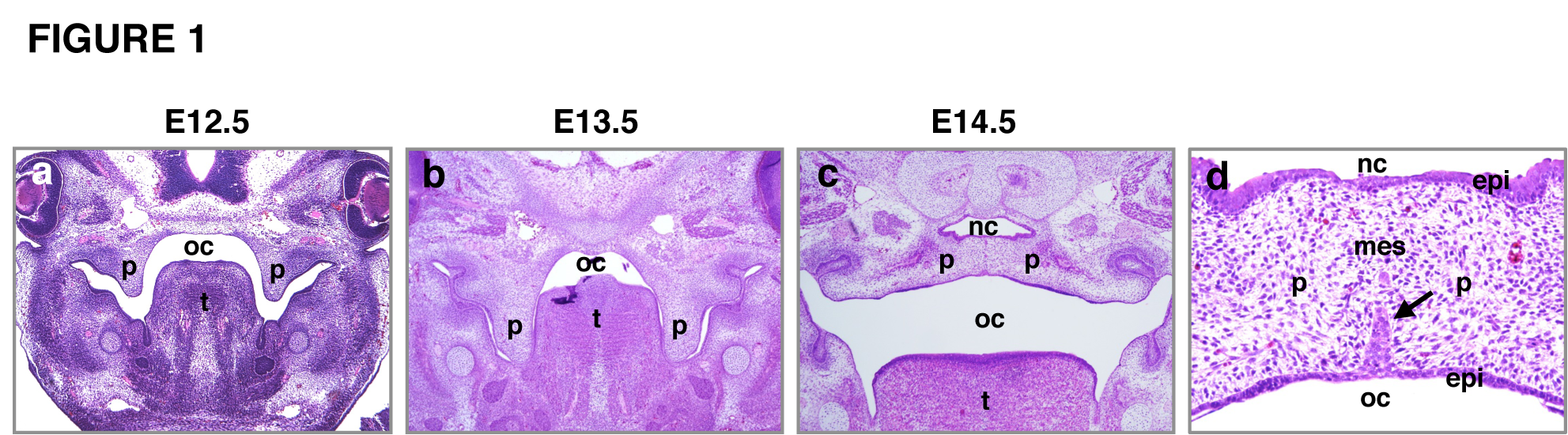 Figure 1 Palatogenesis in mice. Hematoxylin and eosin staining of coronal sections of the head of a wild-type mouse at embryonic day (E) 12.5 (A), E13.5 (B), and E14.5 (C, D). A: Mouse palatal shelves (p) develop from the maxillary prominences; B: By E13.5, the palatal shelves grow downward on each side of the tongue (t); C and D: At E14.5, the palatal shelves face each other along the midline above the tongue and fuse, separating the oral cavity (oc) from the nasal cavity (nc). The arrow in (D) indicates the medial edge epithelial (MEE) cells that constitute the midline epithelial seam. mes: Mesenchyme; epi: Epithelium. All animal experimental procedures were reviewed and approved by the Institutional Animal Care and Use Committees of the University of Texas Southwestern Medical Center and Tokyo Medical and Dental University.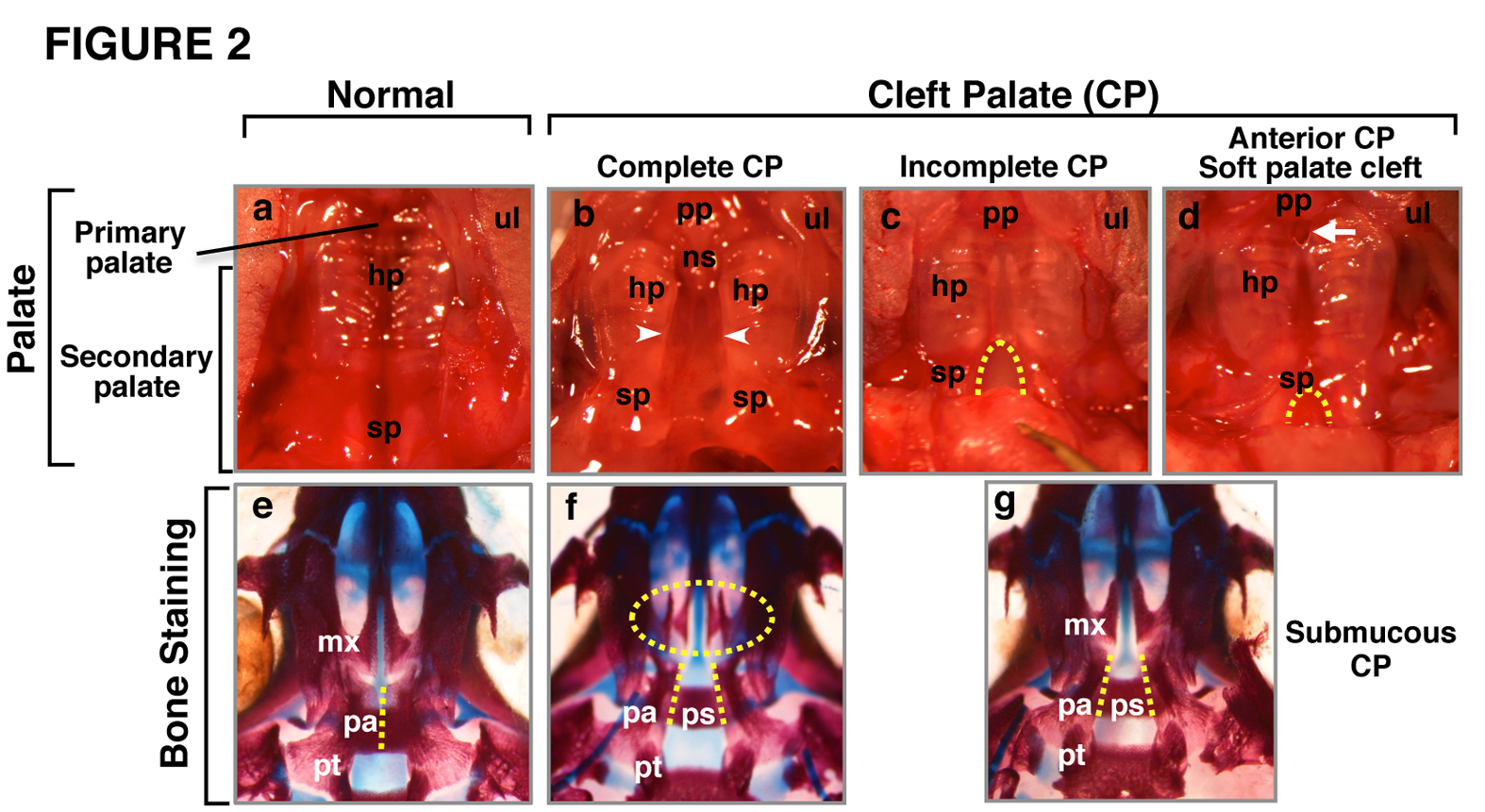 Figure 2 View of the palate from wild-type and Tbx1–/– mice with cleft palates.(A-D) Ventral view of the maxilla of newborn wild-type (A) and Tbx1–/– mice with cleft palates (B-D). The palate consists of the primary palate (pp) and the secondary palate (sp), which consists of a hard palate (hp) and a soft palate (sp) (A). Tbx1–/– mice show complete cleft palate (CP) (arrowheads in B), incomplete CP (dashed line in C), and soft palate clefts associated with anterior CP (dashed line in D). An anterior CP (an arrow in D) is present at the junction between the primary palate and secondary palate, while the posterior palate remains fused. ns: Nasal septum; (E-G) Ventral view of the cranial base of newborn wild-type (E) and Tbx1–/– mice (F, G) stained with alizarin red for mineralized bone and alcian blue for cartilage. Fusion of the bilateral palatal bones (pa) observed in the wild-type (dashed line in E) is absent in Tbx1–/– mice (dashed lines in F, G). The palatal shelves in the maxilla (mx) of Tbx1–/– mice with complete CP (oval dashed line in F) failed to grow toward the midline. Note the visible presphenoid bone (ps) associated with CP (F, G). pt: Pterygoid bone. Modified and used with permission from Funato et al[4].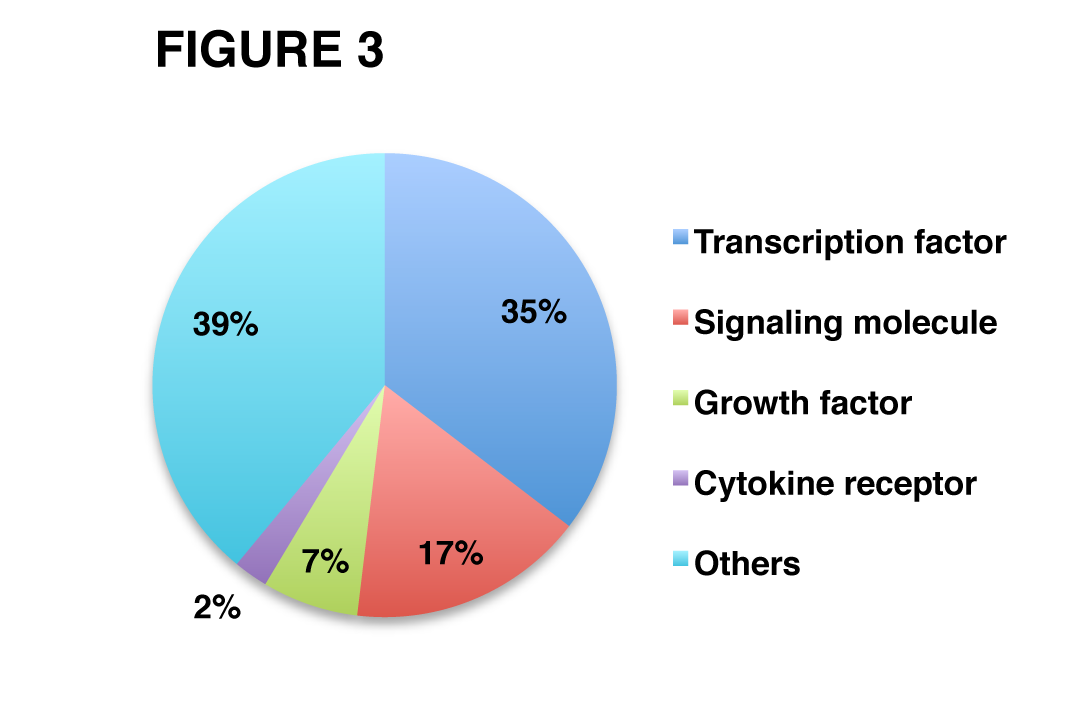 Figure 3 Gene ontology analysis of genes associated with cleft palate in mice. Gene ontology analysis of genes associated with cleft palate in mice was performed using the PANTHER classification system (http://pantherdb.org). The most significantly enriched molecular function was the “transcription factor” (P = 1.2 × 10-12). A P-value less than 0.05 was considered statistically significant.Knockout mice with cleft palatesKnockout mice with cleft palatesKnockout mice with cleft palatesHumansHumansHumansGene/categoryProteinRef.OMIM SyndromeCL/PGrowth factors, antagonist, and receptorsGrowth factors, antagonist, and receptorsGrowth factors, antagonist, and receptorsGrowth factors, antagonist, and receptorsGrowth factors, antagonist, and receptorsGrowth factors, antagonist, and receptorsGrowth factors, antagonist, and receptorsAcvr1/Alk2(Wnt1-Cre-mediated ablation)Activin A receptor, type I [33]a102576Fibrodysplasia ossificans progressivanrAcvr2a Activin A receptor, type IIA[34]a102581nrnrBmp4Bone morphogenetic protein 4[35]a112262Microphthalmia, syndromic 6Orofacial cleft 11rBmp7Bone morphogenetic protein 7[36]a112267nrnrBmpr1a/Alk3(Nestin-Cre-mediated ablation)Bone morphogenetic protein receptor, type IA[35]a601299Juvenile polyposis syndrome,Polyposis syndromenrChrdChordin[37]a603475nrnrCtgfConnective tissue growth factor[38]a121009nrnrEdn1Endothelin 1[39] b131240Auriculocondylar syndrome 3rEgfrEpidermal growth factor receptor[17]a131550nrnrFgf9Fibroblast growth factor 9[40]a600921uc nrFgf10Fibroblast growth factor 10[13, 41]a602115Aplasia of lacrimal and salivary glandsLADD syndromenrFgf18Fibroblast growth factor 18[42, 43]a603726nrnrFgfr1Fibroblast growth factor receptor 1[44]a136350Nonsyndromic cleft lip/palateHartsfield syndromeHypogonadotropic hypogonadism 2Pfeiffer syndromerFgfr2(knockout) (Krt14-Cre-mediated ablation)Fibroblast growth factor receptor 2[13, 45]a176943Apert syndromeCrouzon syndromePfeiffer syndromeSaethre-Chotzen syndromerFstFollistatin[46]a136470nrnrGabrb3Gamma-aminobutyric acid (GABA) A receptor, beta 3[47] a137192Epilepsy, childhood absence, susceptibility to, 5rGdf11/Bmp11Growth differentiation factor 11[48]a603936nrnrGpr124G protein-coupled receptor 124[49]a606823nrnrInhbaInhibin, beta A/ activin A[50]a147290nrnrPdgfcPlatelet-derived growth factor C[51]a608452nrr  [52]Pdgfra(knockout) (Wnt1-Cre-mediated ablation)Platelet-derived growth factor receptor, alpha polypeptide[53, 54]a173490Gastrointestinal stromal tumor, somaticHypereosinophilic syndrome, idiopathic, resistant to imatinibrTgfb2Transforming growth factor, beta 2[55]a190220Loeys-Dietz syndrome, type 4rTgfb3Transforming growth factor, beta 3[15, 16, 18]a190230Arrhythmogenic right ventricular dysplasia 1rTgfbr1/Alk5(Wnt1-Cre-, and Nestin-Cre-mediated ablation)Transforming growth factor, beta receptor I[56, 57]a190181Loeys-Dietz syndrome, type 1rTgfbr2(Wnt1-Cre-, and KRT14-Cre-mediated ablation)Transforming growth factor, beta receptor II[12, 58]a190182Loeys-Dietz syndrome, type 2rVegfaVascular endothelial growth factor A[59]b192240nrnrMembrane proteinsMembrane proteinsMembrane proteinsMembrane proteinsMembrane proteinsMembrane proteinsMembrane proteinsCeacam1Carcinoembryonic antigen-related cell adhesion molecule 1[60]a109770nrnrEfna5Ephrin A5[61]a601535nrnrEfnb1Ephrin B1[62]a300035Craniofrontonasal dysplasiarEfnb2Ephrin B2[63]a600527nrnrFzd2Frizzled class receptor 2[64]a600667nrnrItga5(knockout) (Mesp1-Cre-mediated ablation)Integrin alpha 5[65, 66]a135620nrnrItgb1Col2a1-Cre-mediated ablation)Integrin beta 1[67]a135630nrnrItgb8Integrin beta 8[68]a604160nrnrJag1(Wnt1-Cre-mediated ablation)Jagged1[69]b601920Alagille syndromenrJag2Jagged2[70]a602570nr nrKcnj2Potassium inwardly-rectifying channel, subfamily J, member 2[71]a600681Andersen syndromeAtrial fibrillation, familial, 9Short QT syndrome 3rLrp6Low density lipoprotein receptor-related protein 6[72]a603507nrnrRor2Receptor tyrosine kinase-like orphan receptor 2[73]a602337Robinow syndrome, autosomal recessiveBrachydactyly, type B1rRykReceptor-like tyrosine kinase[74]a600524nrnrRyr1Ryanodine receptor 1, skeletal muscle[75]a180901Central core diseaseKing-Denborough syndromeMinicore myopathy with external ophthalmoplegianrSc5d/Sc5dlSterol-C5-desaturase (fungal ERG3, delta-5-desaturase) homolog (S. cerevisae)[76]a602286LathosterolosisnrShh (KRT14-Cre-, and Sox2-Cre-mediated ablation)Sonic hedgehog[13, 77]a600725Holoprosencephaly-3Microphthalmia with coloboma 5Single median maxillary central incisorrSmo/Smoh(Wnt1-Cre-mediated ablation)Smoothened, frizzled class receptor[78]a601500Basal cell carcinoma, somaticnrTctn2Tectonic family member 2[79]a613846Meckel syndrome 8rWls/Gpr177(Wnt1-Cre-mediated ablation)wntless homolog (Drosophila)[80]a611514nrnrWnt5aWingless-type MMTV integration site family, member 5A[81]a164975Robinow syndrome, autosomal dominantrWnt9b(knockout) (Foxg1-Cre-mediated ablation)Wingless-type MMTV integration site family, member 9B[82, 83]a602864nrnrTranscription and nucleolar factorsTranscription and nucleolar factorsTranscription and nucleolar factorsTranscription and nucleolar factorsTranscription and nucleolar factorsTranscription and nucleolar factorsTranscription and nucleolar factorsAlx1Aristaless-like homeobox 1[84] a601527 Frontonasal dysplasia 3rAlx3Aristaless-like homeobox 3[85]a606014Frontonasal dysplasia 1rAlx4Aristaless-like homeobox 4[85] a605420Frontonasal dysplasia 2Parietal foramina 2Craniosynostosis 5Cleft alae nasiAnp32bAcidic (leucine-rich) nuclear phosphoprotein 32 family, member B[86]nrnrnrArid5AT-rich interaction domain-containing protein 5A[87]a611583nrnrAsxl1Additional sex combs like 1[88]a612990Bohring-Opitz syndromeMyelodysplastic syndrome, somaticrBarx1BarH-like homeobox 1[89]a603260nrnrCdc42(Prrx1-Cre-mediated ablation)Cell division cycle 42[90]a116952nrnrChd7(heterozygotes) (Wnt1-Cre-mediated ablation)Chromodomain helicase DNA binding protein 7[91, 92]a608892CHARGE syndromeHypogonadotropic hypogonadism 5 with or without anosmiarCited2CBP/p300-interacting transactivator, with Glu/Asp-rich C-terminal domain, 2[93]a602937Atrial septal defect 8Ventricular septal defect 2nrCrebbp/CbpCREB binding protein[94]a600140Rubinstein-Taybi syndromenrDlx1Distal-less homeobox 1[95]a600029nrnrDlx2Distal-less homeobox 2[95]a126255nrnrDlx5Distal-less homeobox 5[96, 97]a600028Split-hand/foot malformation 1 with sensorineural hearing lossrDph1/Ovca1DPH1 homolog (S. cerevisiae)[98]a603527nrnrEya1Eyes absent 1 homolog (Drosophila)[99]a601653Branchiootic syndrome 1Branchiootorenal syndrome 1, with or without cataractsAnterior segment anomalies with or without cataractrFoxc2/Mfh1Forkhead box c2[100]a602402Lymphedema-distichiasis syndromerFoxd3(Wnt1-Cre-mediated ablation)Forkhead box c2[101]a611539ncnrFoxe1/Titf2/Fkhl15Forkhead box e1[102]a602617Bamforth-Lazarus syndrome
Nonsyndromic orofacial clefting rFoxf2Forkhead box F2[103]a603250nrnrGbx2Gastrulation brain homeobox 2[104]a601135nrnrGli2GLI family zinc finger 2[8]a165230Culler-Jones syndromeHoloprosencephaly-9rGli3 GLI family zinc finger 3[105]a165240Greig cephalopolysyndactyly syndromePallister-Hall syndromerGscGoosecoid homeobox[106]a138890 Short stature, auditory canal atresia, mandibular hypoplasia, skeletal abnormalitiesnrHand2/dHandHeart and neural crest derivatives expressed 2[107]a602407nrnrHic1Hypermethylated in cancer 1[108]a603825nrnrHoxa2Homeobox A2[19]a604685Microtia with or without hearing impairment (AD)Microtia, hearing impairment, and cleft palate (AR)rIrf6Interferon regulatory factor 6[109, 110]a607199van der Woude syndromeOrofacial cleft 6Popliteal pterygium syndrome 1rJmjd6/PtdsrJumonji domain containing 6[111]a604914nrnrKat6a/Moz/Myst3K (lysine) Acetyltransferase 6A[112]a601408nrnrLhx7LIM homeobox gene 7[113]nrnrnrLhx8LIM homeobox gene 8[11]a604425nrrLuzp1Leucine zipper protein 1[114]a601422nrnrMef2c(Wnt1-Cre-mediated ablation)MADS box transcription enhancer factor 2 [115]a600662Chromosome 5q14.3 deletion syndromeMental retardation, stereotypic movements, epilepsy, and/or cerebral malformationsnrMeox2Mesenchyme homeobox 2[116]a600535nrnrMn1Meningioma 1[117]a156100MeningiomanrMntMax binding protein[118]a603039nrnrMsx1Msh homeobox 1[10, 23]a142983Ectodermal dysplasia 3, Witkop typeOrofacial cleft 5Tooth agenesis, selective, 1, with or without orofacial cleftrMsx2(missense mutation)Msh homeobox 2[119]a123101Craniosynostosis, type 2Parietal foramina 1Parietal foramina with cleidocranial dysplasiarNabp2/Obfc2b/hSSB1Nucleic acid binding protein 2[120, 121]a612104nrnrOsr2Odd-skipped related transcription factor 2[9]a611297nrrPak1ip1PAK1 interacting protein 1[122]a607811nrnrPax9Paired box gene 9[6]a167416 Tooth agenesis, selective, 3nrPbx1Pre B cell leukemia homeobox 1[83]a176310Leukemia, acute pre-B-cellnrPds5aPDS5, regulator of cohesion maintenance, homolog A (S. cerevisiae)[123]a613200nrnrPhc1/Rae28Polyhomeotic homolog 1[124]a602978ncnrPitx1Paired-like homeodomain 1[7, 125]a602149Clubfoot, congenital, with or without deficiency of long bones and/or mirror-image polydactylyLiebenberg syndromerPitx2Paired-like homeodomain 2[126]a601542Axenfeld-Rieger syndrome, type 1Iridogoniodysgenesis, type 2Peters anomalynrPnnPinin[127]a603154nrnrPrdm16PR domain containing 16[128]a605557Cardiomyopathy, dilated, 1LLLeft ventricular noncompaction 8nrPrrx1/Prx1/MhoxPaired related homeobox 1[129] a167420Agnathia-otocephaly complexrPtch1/Ptc1(Wnt1-Cre-mediated ablation)Patched 1[130]a601309Basal cell nevus syndrome (Gorlin syndrome) Holoprosencephaly type 7rPygo2(CMV-Cre-mediated ablation)Pygopus 2[131]a606903nrnrRaxRetina and anterior neural fold homeobox[132]a601881Microphthalmia, isolated 3nrRecql4RecQ protein-like 4[133]a603780Baller-Gerold syndromeRAPADILINO syndromeRothmund-Thomson syndromerRunx2Runt-related transcription factor 2[134]a600211Cleidocranial dysplasiarSall3Spalt-like transcription factor 3[24]a605079nrnrSatb2SATB homeobox 2[135, 136]a608148Glass syndromerShox2Short stature homeobox 2[22]a602504nrnrSim2Single-minded family bHLH transcription factor 2[137]a600892nrnrSmad4 (Osr2-Cre-mediated ablation)SMAD family member 4[138]a600993Juvenile polyposis/hereditary hemorrhagic telangiectasia syndromeMyhre syndromenrSmad7 SMAD family member 7[139]a602932ncnrSnai2Snail family zinc finger 2[140]a602150PiebaldismWaardenburg syndrome, type 2DnrSox5 SRY (sex determining region Y)-box 5[141]a604975nrnrSox9 (heterozygous)(Wnt1-Cre-mediated ablation)SRY (sex determining region Y)-box 9[142, 143]a608160Acampomelic campomelic dysplasiarSox11SRY (sex determining region Y)-box 11[144]a600898Mental retardation, autosomal dominant, 27nrSp8Sp8 transcription factor[145]a608306nrnrTshz1Teashirt zinc finger family member 1[146]a614427Aural atresia, congenitalnrTbx1(knockout) (KRT14-Cre-mediated ablation)T-box 1[4, 147]a602054DiGeorge syndrome
Velocardiofacial syndromeConotruncal anomaly face syndrome
Tetralogy of FallotrTbx2T-box 2[148]a600747nrnrTbx22T-box 22[149]a300307Cleft palate with ankyloglossiasubmucous cleft palate (SMCP) rTcof1(heterozygous)Treacher Collins-Franceschetti syndrome 1[150]a606847Treacher-Collins syndromerTfap2A(Wnt1-Cre-mediated ablation)Transcription factor AP-2 alpha[151]a107580Branchio-oculo-facial syndromerTrp63/Tp63Transformation related protein p63[152]a603273Ectrodactyly, ectodermal dysplasia, and cleft lip/palate syndrome 3 Orofacial cleft 8Hay-Wells syndromeLimb-mammary syndromerVax1Ventral anterior homeobox 1[153]a604294Microphthalmia, syndromic 11rWhsc1Wolf-Hirschhorn syndrome candidate 1[154]a602952nrnrZeb1Zinc finger E-box binding homeobox 1[155]a189909Corneal dystrophynrZfp640/Mzf6dZinc finger protein 640[87]nrnrnrZic3Zinc finger protein of the cerebellum 3[156]a300265Congenital heart defects, nonsyndromicHeterotaxy, visceral, 1 VACTERL associationrCytoplasmic proteinsCytoplasmic proteinsCytoplasmic proteinsCytoplasmic proteinsCytoplasmic proteinsCytoplasmic proteinsCytoplasmic proteinsAkap8/Akap95A kinase (PRKA) anchor protein 8[157]a604692nrnrApaf1Apoptotic peptidase activating factor 1[158]a602233nrnrB9d1B9 protein domain 1[159]a614144Meckel syndrome 9nrCaskCalcium/calmodulin-dependent serine protein kinase[160]a300172FG syndrome 4Mental retardation and microcephaly with pontine and cerebellar hypoplasiarCdkn1c/p57kip2Cyclin-dependent kinase inhibitor 1C[161, 162] a600856Beckwith-Wiedemann syndromeIMAGE syndromerChuk/Ikk1/Tcf16Conserved helix-loop-helix ubiquitous kinase[163]a600664Cocoon syndromenrCrkv-crk sarcoma virus CT10 oncogene homolog[164]a164762nrnrCtnnb1(KRT14-Cre-mediated ablation)Catenin (cadherin-associated protein), beta 1,[165, 166]a116806Mental retardation, autosomal dominant 19nrCyp26B1Cytochrome P450, family 26, subfamily b, polypeptide 1[167]a605207Craniosynostosis with radiohumeral fusions and other skeletal and craniofacial anomaliesnrCyp51Cytochrome P450, family 51[168]a601637nr nrDhcr77-dehydrocholesterol reductase[169, 170]a602858Smith-Lemli-Opitz syndromerDhrs3Dehydrogenase/ reductase (SDR family) member 3[171, 172]a612830nrnrDicer1(Pax2-Cre-mediated ablation)Dicer 1, ribonuclease type III[29]a606241Rhabdomyosarcoma, embryonal, 2Goiter, multinodular 1Pleuropulmonary blastomanrDlg1/Dlgh/Sap97Discs large 1 [173]a601014nrnrFuzFuzzy planar cell polarity protein[174]a610622Neural tube defectsnrGab1Growth factor receptor bound protein 2-associated protein 1[175]a604439nrnrGad1/Gad67Glutamate decarboxylase 1 [176, 177]a605363Cerebral palsy, spastic quadriplegic, 1rGlceGlucuronyl C5-epimerase[178]a612134nrnrGlg1Golgi apparatus protein 1[179]a600753nrnrGrb2Growth factor receptor bound protein 2[180]a108355nrnrGsk3bGlycogen synthase kinase 3 beta[181]a605004nrnrHs2st1Heparan sulfate 2-O-sulfotransferase 1[182]a604844nrnrHspb11/Ift25Heat shock protein family B (small), member 11[183]a604844nrbrIlk(Col2a1-Cre-mediated ablation)Integrin linked kinase[184]a602366nrnrImpad1/JawsInositol monophosphatase domain containing 1[185]a614010Chondrodysplasia with joint dislocations, GRAPP typerInpp5eInositol polyphosphate-5-phosphatase E[186]a613037Joubert syndrome 1Mental retardation, truncal obesity, retinal dystrophy, and micropenisnrKif3a(Wnt1-Cre-mediated ablation)Kinesin family member 3A[187]a604683nrnrMap3k7/Tak1(Wnt1-Cre-mediated ablation)Mitogen-activated protein kinase kinase kinase 7[188, 189]a602614nrnrNprl3Nitrogen permease regulator-like 3[190]a600928nrnrOfd1(CAG-Cre-mediated ablation)Oral-facial-digital syndrome 1 gene homolog (human)[191]a300170Joubert syndrome 10Orofaciodigital syndrome ISimpson-Golabi-Behmel syndrome, type 2rPdss2(Pax2-Cre-mediated ablation)Prenyl (solanesyl) Diphosphate synthase, subunit 2[192]a610564Coenzyme Q10 deficiency, primary, 3nrPiga(EIIa-Cre-mediated ablation)Phosphatidylinositol glycan anchor biosynthesis, class A[193]a311770Multiple congenital anomalies-hypotonia-seizures syndrome 2 Paroxysmal nocturnal hemoglobinuria, somaticnrPkdcc/Vlk(Sox2-Cre-mediated ablation)Protein kinase domain containing, cytoplasmic[194, 195]a614150nrnrPrickle1Prickle homolog 1[196]a608500Epilepsy, progressive myoclonic 1BnrRad23bRAD23b homolog (S. cerevisiae)[197]a600062nrnrRspo2R-spondin 2 homolog (Xenopus laevis)[198, 199]a610575nrnrSchip1Schwannomin interacting protein 1[87]nrnrnrSdccag8Serologically defined colon cancer antigen 8[200]a613524Bardet-Biedl syndrome 16Senior-Loken syndrome 7nrSlc32a1/ViaatSolute carrier family 32, member 1[201, 202]nrnrnrSpry1(Wnt1-Cre-mediated ablation)Sprouty homolog 1[203]a602465nrnrSpry2Sprouty homolog 2[204]a602466nrnrSumo1(heterozygous)SMT3 suppressor of mif two 3 homolog 1 (yeast)[205]a601912Orofacial cleft 10rUgdh(Wnt1-Cre-mediated ablation)UDP-glucose dehydrogenase[206]a603370nrnrWdpcpWD repeat containing planar cell polarity effector[207]a613580ncnrExtracellular proteinsExtracellular proteinsExtracellular proteinsExtracellular proteinsExtracellular proteinsExtracellular proteinsExtracellular proteinsCol2a1Collagen, type II, alpha 1[208]b120140Achondrogenesis, type IIStickler syndrome, type IKniest dysplasiarHspg2Heparan sulfate proteoglycan 2, perlecan[209, 210]a142461Dyssegmental dysplasiaSchwartz-Jampel syndrome, type 1nrSerpinh1/Hsp47(Col2a1-Cre-mediated ablation)Serpine peptidase inhibitor, clade H, member 1[211]a600943Osteogenesis imperfecta, type XnrSmoc1SPARC related modular calcium binding 1[212]a608488Microphthalmia with limb anomaliesrGenesSignaling pathwaySignaling pathwayTGF-beta signaling pathwayAcvr1/Alk2, Acvr2a, Bmp41, Bmp7, Bmpr1a/Alk3, Cdc42, Chrd, Crebbp/Cbp, Cited2, Foxc2/Mfh11, Foxd3, Foxe1/Titf2/Fkhl151, Foxf2, Fst, Inhba, Gdf11/Bmp11, Map3k7/Tak1, Pitx2, Smad4, Smad7, Tgfb21, Tgfb31, Tgfbr1/Alk51, Tgfbr21Hedgehog signaling pathwayBmp41, Bmp7, Crebbp/Cbp, Gli21, Gli31, Gsk3b, Ptch1/Ptc11, Shh1, Smo/Smoh, Wnt5a1, Wnt9bWnt signaling pathwayAcvr1/Alk2, Ctnnb1, Crebbp/Cbp, Edn11, Fzd2, Gsk3b, Lrp6 Map3k7/Tak1, Prickle1, Smad4, Smo/Smoh, Wnt5a1, Wnt9bFGF signaling pathwayFgf10, Fgf18, Fgf9, Fgfr11, Fgfr21, Grb2, Spry1, Spry2MAPK signaling pathwayCdc42, Chuk/Ikk1/Tcf16, Egfr, Fgf10, Fgf18, Fgf9, Fgfr11, Fgfr21, Grb2, Map3k7/Tak1, Pdgfra1, Tgfb21, Tgfb31, Tgfbr1/Alk51, Tgfbr21, Crk, Itgb1Cytokine-cytokine receptor interactionAcvr1/Alk2, Acvr2a, Bmp7, Bmpr1a/Alk3, Egfr, Inhba, Pdgfra1, Pdgfc1, Tgfb21, Tgfb31, Tgfbr1/Alk51, Tgfbr21, VegfaCBL mediated ligand-induced downregulation of EGF receptorsEgfr, Grb2, Pdgfra1Sprouty regulation of tyrosine kinase signalsEgfr, Grb2, Spry2, Spry1NFkB activation Crebbp/Cbp, Chuk/Ikk1/Tcf16, Map3k7/Tak1, Smad4, Tgfbr1/Alk51, Tgfbr21Adherens junctionCrebbp/Cbp, Ctnnb1, Cdc42, Egfr, Fgfr11, Map3k7/ Tak1, Smad4, Snai2, Tgfbr1/Alk51, Tgfbr21Focal adhesionCtnnb1, Cdc42, Col2a11, Crk, Egfr, Gsk3b, Grb2, Itga5, Itgb1, Itgb8, Ilk, Pdgfra1, Pdgfc1, VegfaSteroid biosynthesisCyp51, Dhcr71, Sc5d/Sc5dlCell cycleCrebbp/Cbp, Cdkn1c/p57kip21, Gsk3b, Smad4, Tgfb21, Tgfb31Regulation of actin cytoskeletonCdc42, Crk, Egfr, Fgf9, Fgf10, Fgf18, Fgfr11, Fgfr21, Itga5, Itgb1, Itgb8, Pdgfra1, Pdgfc1Axon guidanceCdc42, Efna5, Efnb11, Efnb2, Gsk3b, Itgb1EndocytosisCdc42, Egfr, Fgfr21, Pdgfra1, Tgfbr1/Alk51, Tgfbr21AngiogenesisCtnnb1, Crk, Efnb11, Efnb2, Fgfr11, Fgfr21, Fzd2, Gsk3b, Grb2, Jag1, Jag2, Pdgfra1, Pdgfc1, Vegfa, Wnt5a1FAMILYFAMILYHomeobox proteinAlx11, Barx1, Alx31, Alx41, Dlx1, Dlx2, Dlx51, Gbx2, Gsc, Hoxa21, Msx11, Msx21, Pax9, Prrx11, Pitx11, Pitx2, Rax, Shox2, Vax11Tgf-beta receptor type I and IIAcvr1/Alk2, Acvr2a, Bmpr1a, Tgfbr1/Alk51, Tgfbr21Tgf-beta familyBmp41, Bmp7, Gdf11, Inhba, Tgfb21, Tgfb31Tyrosine protein kinaseEgfr, Fgfr11, Fgfr21, Pdgfra1, Ror21, RykEphrinEfna5, Efnb11, Efnb2Zinc finger protein Gli21, Gli31, Zic31, Hic1, Snai2Forkhead proteinFoxc21, Foxd3, Foxe11, Foxf2T-box proteinTbx11, Tbx2, Tbx221Sox transcription factorSox5, Sox91, Sox11Heparin-binding growth factor family member/FGFFgf9, Fgf10, Fgf18SproutySpry1, Spry2SmadSmad4, Smad7Integrin beta subunitItgb1, Itgb8FrizzledFzd2, SmoWnt relatedWmt5a1, Wnt9bSerine-threonine protein kinaseIlk, Mpa3k7/Tak1LIM domain containing proteinLhx81, Lhx7, Prickle1EGF-like domain proteinJag1, Jag2DefectsKnockout mice(1)Failure of the palatal shelf formation (Small palatal shelves)Acvr2a[34, 50], 1Fgfr2[13], 1Lhx8[11], Pitx2[126], Itga5[65], Fst[46](2)Abnormal fusion of palatal shelves and tongue or the mandibleJag2[70], 1Irf6[109, 110], 1Tbx1[4], Fgf10[41](3)Failure or delayed palatal shelf elevationPax9[6], 1Pitx1[7], 1Osr2[9], 1Gli2[8], 1Tgfb2[55], 1Pdgfc[51], Dhrs3[172](4)Failure of the palatal shelf development after the elevation1Msx1[10], 1Lhx8[11], 1Tgfbr2 (Wnt1-Cre-mediated ablation)[12](5)Persistence of medial edge epithelial cellsApaf1[158], 1Tgfb3[18], Egfr[17], Ctnnb1 (K14-Cre-mediated ablation)[166](6)Secondary defect1Hoxa2[19,20], 1Satb2[135], Acvr1/Alk2 (Wnt1-Cre-mediated ablation)[33]